Suvestinė redakcija nuo 2017-05-01Įstatymas paskelbtas: TAR 2016-10-28, i. k. 2016-25850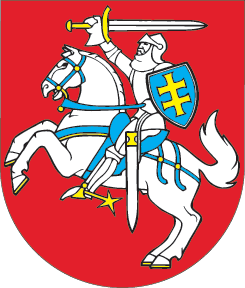 LIETUVOS RESPUBLIKOSSAUGOMŲ TERITORIJŲ ĮSTATYMO NR. I-301 1, 2, 5, 7, 9, 13, 16, 18, 20, 23, 241, 25, 27, 29, 30, 31, 32 STRAIPSNIŲ IR PRIEDO PAKEITIMO IR ĮSTATYMO PAPILDYMO 321 STRAIPSNIU ĮSTATYMAS2016 m. spalio 18 d. Nr. XII-2683Vilnius1 straipsnis. 1 straipsnio pakeitimasPakeisti 1 straipsnio 1 dalį ir ją išdėstyti taip:„1. Šis Įstatymas reglamentuoja saugomų teritorijų sistemą ir su ja susijusius visuomeninius santykius, saugomų teritorijų nustatymo ir steigimo, ribų keitimo, statuso pakeitimo, apsaugos, tvarkymo ir kontrolės teisinius pagrindus, reglamentuoja veiklą jose, taip pat nustato tarptautinės svarbos teritorijų, tarp jų Europos ekologinio tinklo „Natura 2000“ teritorijų, bei gamtinio karkaso kūrimą ir veiklos juose reglamentavimą.“2 straipsnis. 2 straipsnio pakeitimas1. Pakeisti 2 straipsnio 6 dalį ir ją išdėstyti taip:„6. Natūralios buveinės apsaugos būklė – natūralią buveinę ir jos būdingas rūšis veikiančių poveikių visuma, galinti turėti ilgalaikę įtaką buveinės natūraliam paplitimui, struktūrai, funkcijoms ir jos būdingų rūšių išlikimui, atsižvelgiant į vertinimą, europinėje teritorijoje valstybių narių, kurioms taikoma Sutartis dėl Europos Sąjungos veikimo, arba Lietuvos Respublikos teritorijoje, arba šios buveinės natūraliame areale.“2. Pakeisti 2 straipsnio 8 dalį ir ją išdėstyti taip:„8. Draustinis – saugoma teritorija, skirta moksliniu ir pažintiniu požiūriu vertingoms gamtos ir (ar) kultūros paveldo vietovėms, jose esančioms gamtos ir nekilnojamosioms kultūros vertybėms, kraštovaizdžio ir biologinei įvairovei išsaugoti. Šioje teritorijoje esančių vertybių išsaugojimas užtikrinamas nenutraukiant joje ūkinės veiklos.“3. Pakeisti 2 straipsnio 9 dalį ir ją išdėstyti taip:„9. Ekologinės apsaugos prioriteto teritorija – teritorija, kurioje palaikoma ekologinė kraštovaizdžio pusiausvyra, siekiama išvengti neigiamo poveikio gamtos ir nekilnojamosioms kultūros vertybėms arba neigiamo antropogeninių objektų ir veiklos poveikio aplinkai.“4. Pakeisti 2 straipsnio 18 dalį ir ją išdėstyti taip:„18. Genetinis sklypas – saugomos teritorijos, skirtos genetiniams medynams ir kitų rūšių natūraliems genetiniams ištekliams išlaikyti.“5. Pripažinti netekusia galios 2 straipsnio 26 dalį.6. Pakeisti 2 straipsnio 27 dalį ir ją išdėstyti taip:„27. Pažintinis turizmas – turizmas, apimantis tikslingą krašto gamtos ir kultūros vertybių, kraštovaizdžio, istorijos pažinimą, mokymąsi.“7. Pakeisti 2 straipsnio 29 dalį ir ją išdėstyti taip:„29. Rezervatas – saugoma teritorija, kurioje siekiama išsaugoti, tirti moksliniu požiūriu ypač svarbias gamtos ir nekilnojamąsias kultūros vertybes, užtikrinti natūralią gamtinių procesų eigą arba nekilnojamųjų kultūros vertybių autentiškumo išsaugojimą, propaguoti gamtos ir nekilnojamųjų kultūros vertybių apsaugą. Šioje teritorijoje nustatoma konservacinė pagrindinė žemės naudojimo paskirtis ir nutraukiama ūkinė veikla.“8. Pakeisti 2 straipsnio 31 dalį ir ją išdėstyti taip:„31. Rūšies apsaugos būklė – apsaugos kokybę rodanti rūšį veikiančių poveikių visuma, galinti turėti ilgalaikę įtaką rūšies paplitimui, jos populiacijų gausumui europinėje teritorijoje valstybių narių, kurioms taikoma Sutartis dėl Europos Sąjungos veikimo.“9. Pripažinti netekusia galios 2 straipsnio 34 dalį.10. Pakeisti 2 straipsnio 36 dalį ir ją išdėstyti taip:„36. Saugomų teritorijų kontrolė – saugomų teritorijų apsaugos proceso dalis –kraštovaizdžio ekologinės pusiausvyros, gamtos ir nekilnojamųjų kultūros vertybių apsaugos ir saugomų teritorijų lankymo reikalavimų, nustatytų teisės aktais ir saugomų teritorijų planavimo dokumentų sprendiniais, laikymosi priežiūra.“11. Pakeisti 2 straipsnio 37 dalį ir ją išdėstyti taip:„37. Saugomų teritorijų nuostatai – teisės aktai, apibrėžiantys atskirų saugomų teritorijų išskirtinę vertę ir nustatantys jų apsaugos ypatumus arba nustatantys saugomų teritorijų tipų bendrus apsaugos ir tvarkymo reikalavimus, valdymo bei apsaugos ir tvarkymo organizavimo principus.“12. Pakeisti 2 straipsnio 44 dalį ir ją išdėstyti taip:„44. Valstybinis saugomų teritorijų pareigūnas – saugomos teritorijos direkcijos valstybės tarnautojas, atliekantis viešojo administravimo funkcijas ir pagal įstatymus turintis įgaliojimus duoti nepavaldiems asmenims teisės aktų nustatytus privalomus nurodymus.“13. Pakeisti 2 straipsnio 46 dalį ir ją išdėstyti taip:„46. Europos bendrijos svarbos natūralių buveinių tipai – buveinių tipai, kurie europinėje teritorijoje valstybių narių, kurioms taikoma Sutartis dėl Europos Sąjungos veikimo:1) gali išnykti jų natūraliame areale arba2) yra natūraliai paplitę nedideliame areale dėl regresijos arba dėl jiems būdingo riboto arealo, arba3) yra išskirtiniai pavyzdžiai, turintys vieno ar kelių biogeografinių regionų būdingų bruožų.Tokie buveinių tipai yra arba gali būti įrašyti į Europos bendrijos svarbos natūralių buveinių tipų, kurių apsaugai būtina nustatyti saugomas teritorijas, sąrašą, kurį tvirtina Lietuvos Respublikos Vyriausybės įgaliota institucija.“14. Pakeisti 2 straipsnio 47 dalį ir ją išdėstyti taip:„47. Europos bendrijos svarbos rūšys – gyvūnų ir augalų, egzistuojančių europinėje teritorijoje valstybių narių, kurioms taikoma Sutartis dėl Europos Sąjungos veikimo, rūšys, kurios:1) yra nykstančios, išskyrus rūšis, kurių natūralaus arealo pakraščio dalis toje teritorijoje yra nedidelė ir kurioms negresia išnykimas ar kurios nėra pažeidžiamos Vakarų Palearktikos regione;2) yra pažeidžiamos, tai yra manoma, kad netolimoje ateityje jos gali būti priskirtos nykstančiųjų kategorijai, jei ir toliau veiks tai lemiantys veiksniai;3) yra retos, tai yra rūšys, kurių mažos populiacijos šiuo metu nėra nykstančios ar pažeidžiamos, bet yra pavojus, kad jos gali tokiomis tapti dėl to, kad rūšys gyvena geografiškai apribotose teritorijose arba yra retai išsidėsčiusios didesniame areale;4) yra endeminės ir joms reikalingas išskirtinis dėmesys dėl specifinio jų buveinės pobūdžio ir (arba) dėl jų naudojimo galimo poveikio jų buveinei ir (arba) jų apsaugos būklei.Tokios rūšys Lietuvos Respublikos saugomų gyvūnų, augalų ir grybų rūšių įstatymo nustatyta tvarka yra arba gali būti įrašytos į Europos bendrijos svarbos augalų ir gyvūnų rūšių sąrašus.“15. Pakeisti 2 straipsnio 48 dalį ir ją išdėstyti taip:„48. Prioritetinis natūralių buveinių tipas – Europos bendrijos svarbos natūralių buveinių tipas, kuris europinėje teritorijoje valstybių narių, kurioms taikoma Sutartis dėl Europos Sąjungos veikimo, gali išnykti jo natūraliame areale ir kurį Europos bendrija priskiria prie prioritetinių kategorijos dėl to, kad didelė jo natūralaus arealo dalis patenka į tą teritoriją.“16. Pakeisti 2 straipsnio 49 dalį ir ją išdėstyti taip:„49. Prioritetinė augalų ar gyvūnų rūšis – Europos bendrijos svarbos augalų ar gyvūnų rūšis, kuri europinėje teritorijoje valstybių narių, kurioms taikoma Sutartis dėl Europos Sąjungos veikimo, yra nykstanti (išskyrus rūšis, kurių natūralaus arealo pakraščio dalis toje teritorijoje yra nedidelė ir kurioms negresia išnykimas ar kurios nėra pažeidžiamos Vakarų Palearktikos regione) ir kurią Europos bendrija priskiria prie prioritetinių kategorijos dėl to, kad didelė jos natūralaus arealo dalis patenka į tą teritoriją.“17. Papildyti 2 straipsnį 52 dalimi:„52. Buvusi sodyba – vieta žemės sklypo dalyje, kurioje faktiškai buvo teisėtai pastatytas vieno arba dviejų butų gyvenamosios paskirties pastatas (namas) su jo priklausiniais ar be jų, tačiau neišliko dėl susidariusių aplinkybių (nugriautas, sugriuvo, sudegė ar kitaip sunyko), kai jo buvimo faktas ir vieta nustatyta pagal valstybės archyvuose saugomus kartografinius dokumentus, o jeigu jie neišlikę, – nustatant juridinį faktą teismo sprendimu.“18. Papildyti 2 straipsnį 53 dalimi:„53. Gamtos vertybės – mokslinę, ekologinę, kultūrinę, pažinimo ir kitokią vertę turintys atskiri gamtos objektai ar jų teritoriniai kompleksai, svarbūs kraštovaizdžio ir biologinei įvairovei išsaugoti ir pažinti, taip pat su konkrečia teritorija siejami joje nuolat ar periodiškai pasireiškiantys gyvūnų rūšių migracijos, karsto, kiti gyvosios ar negyvosios gamtos reiškiniai ir procesai, kuriantys teritorijos išskirtinę vertę.“19. Papildyti 2 straipsnį 54 dalimi:„54. Saugomos teritorijos direkcija – biudžetinė įstaiga, įsteigta apsaugos ir tvarkymo priemonėms įgyvendinti, stebėsenai vykdyti valstybiniame rezervate, valstybiniame parke ar biosferos rezervate, taip pat šio Įstatymo nustatyta tvarka jai priskirtuose rezervatuose, valstybiniuose draustiniuose, paveldo objektuose, biosferos poligonuose, atkuriamuosiuose ar genetiniuose sklypuose, taip pat tinklo „Natura 2000“ teritorijose.“20. Papildyti 2 straipsnį 55 dalimi:„55. Sodyba – vieno arba dviejų butų gyvenamosios paskirties pastatas (namas) su jo priklausiniais ir su šių statinių, sodybos želdinių, sodo, daržo, aikštelių užimama žeme.“21. Papildyti 2 straipsnį 56 dalimi:„56. Vizualinė tarša – objektų (kompleksų) ar veiklos sukeltas ilgalaikis regimasis poveikis, mažinantis kraštovaizdžio estetinę vertę.“ 22. Papildyti 2 straipsnį 57 dalimi:„57. Kitos šiame Įstatyme vartojamos sąvokos suprantamos taip, kaip jos apibrėžtos Lietuvos Respublikos aplinkos apsaugos įstatyme, Lietuvos Respublikos aplinkos apsaugos valstybinės kontrolės įstatyme, Lietuvos Respublikos atsinaujinančių išteklių energetikos įstatyme, Lietuvos Respublikos ginklų ir šaudmenų kontrolės įstatyme, Lietuvos Respublikos laukinės augalijos įstatyme, Lietuvos Respublikos laukinės gyvūnijos įstatyme, Lietuvos Respublikos miškų įstatyme, Lietuvos Respublikos nekilnojamojo kultūros paveldo apsaugos įstatyme, Lietuvos Respublikos planuojamos ūkinės veiklos poveikio aplinkai vertinimo įstatyme, Lietuvos Respublikos policijos įstatyme, Lietuvos Respublikos saugomų gyvūnų, augalų ir grybų rūšių įstatyme, Lietuvos Respublikos statybos įstatyme, Lietuvos Respublikos teritorijų planavimo įstatyme, Lietuvos Respublikos ūkininko ūkio įstatyme, Lietuvos Respublikos vandens įstatyme, Lietuvos Respublikos želdynų įstatyme, Lietuvos Respublikos žemės įstatyme, Lietuvos Respublikos žemės gelmių įstatyme, Lietuvos Respublikos žemės paėmimo visuomenės poreikiams įgyvendinant ypatingos valstybinės svarbos projektus įstatyme.“Straipsnio dalies pakeitimai:Nr. ,
2017-04-20,
paskelbta TAR 2017-04-26, i. k. 2017-06970            3 straipsnis. 5 straipsnio pakeitimasPakeisti 5 straipsnį ir jį išdėstyti taip:„5 straipsnis. Veiklos saugomose teritorijose reglamentavimo dokumentai1. Veiklą saugomose teritorijose reglamentuoja:1) šis Įstatymas, Aplinkos apsaugos, Nekilnojamojo kultūros paveldo apsaugos, Saugomų gyvūnų, augalų ir grybų rūšių, Laukinės gyvūnijos, Laukinės augalijos, Planuojamos ūkinės veiklos poveikio aplinkai vertinimo, Miškų, Teritorijų planavimo, Statybos bei kiti įstatymai;2) saugomų teritorijų nuostatai;3) saugomų teritorijų planavimo dokumentai;4) saugomų teritorijų tipiniai apsaugos reglamentai;5) apsaugos sutartys, kurias Vyriausybės įgaliotos institucijos jos nustatyta tvarka sudaro su žemės savininkais ir valdytojais ir įregistruoja Nekilnojamojo turto registre, kai su žemės savininkais ir valdytojais individualiai susitariama dėl kraštovaizdžio, gamtos vertybių papildomų apsaugos ir naudojimo priemonių nustatymo arba tvarkymo priemonių įgyvendinimo jų valdomoje žemėje.2. Šio straipsnio 1 dalies 5 punkte nurodytos apsaugos sutartys Vyriausybės nustatyta tvarka gali būti sudaromos ir su žemės, nepatenkančios į saugomas teritorijas, savininkais ir valdytojais, jeigu šio Įstatymo 241 straipsnio 6 dalyje nurodytame gamtotvarkos plane nuspręsta, kad apsaugos sutartis sudaryti būtina siekiant:1) garantuoti reikiamą Europos bendrijos svarbos natūralių buveinių tipų, augalų ir gyvūnų rūšių ir jų buveinių apsaugą Europos bendrijos svarbos teritorijoje arba vietovėje, atitinkančioje paukščių apsaugai svarbios teritorijos atrankos kriterijus, ar jų dalyse, kurios nepatenka į saugomas teritorijas, arba atkurti Europos bendrijos svarbos natūralias buveines, augalų ir gyvūnų rūšių buveines;2) nustatyti Europos bendrijos svarbos natūralių buveinių tipų, augalų ir gyvūnų rūšių ekologinius reikalavimus atitinkančias apsaugos priemones buveinių apsaugai svarbiose teritorijose.“ 4 straipsnis. 7 straipsnio pakeitimas1. Pakeisti 7 straipsnio 1 dalį ir ją išdėstyti taip:„1. Gamtinių rezervatų apsaugos ir tvarkymo ypatumus nustato šis Įstatymas, Vyriausybės patvirtinti atskirų gamtinių rezervatų nuostatai (valstybiniuose parkuose ir biosferos rezervatuose esančių rezervatų – valstybinių parkų ir biosferos rezervatų nuostatai), kiti šio Įstatymo 5 straipsnyje nurodyti veiklos saugomose teritorijose reglamentavimo dokumentai. Gamtiniuose rezervatuose leidžiama tik ši veikla:1) natūralių gamtinių procesų eigos tyrimai ir stebėjimai;2) priešgaisrinių priemonių vykdymas;3) epizootijų atvejais sanitarinių priemonių vykdymas;4) statinių, kurių reikia rezervato steigimo ir veiklos tikslams įgyvendinti, statyba;5) pažeisto gamtinio kraštovaizdžio, ekosistemų ir objektų, natūralių buveinių atkūrimas ir palaikymas, invazinių rūšių naikinimas;6) kitų priemonių, atitinkančių rezervato steigimo tikslus, įgyvendinimas.“2. Pakeisti 7 straipsnio 2 dalį ir ją išdėstyti taip:„2. Vietos gyventojų uogavimo ir grybavimo gamtiniuose rezervatuose tvarką nustato gamtinių rezervatų nuostatai (valstybiniuose parkuose ir biosferos rezervatuose esančių rezervatų – valstybinių parkų ir biosferos rezervatų nuostatai).“5 straipsnis. 9 straipsnio pakeitimasPakeisti 9 straipsnį ir jį išdėstyti taip:„9 straipsnis. Veiklos draustiniuose reglamentavimas1. Draustinių apsaugą ir tvarkymą nustato šis Įstatymas, Vyriausybės patvirtinti bendri gamtinių ir kompleksinių draustinių nuostatai, atskirų draustinių nuostatai, tvirtinami juos steigiančių institucijų, kiti šio Įstatymo 5 straipsnyje nurodyti veiklos saugomose teritorijose reglamentavimo dokumentai. Draustiniuose neleidžiama veikla, galinti pakenkti kraštovaizdžiui, gamtos ir nekilnojamosioms kultūros vertybėms (juos sunaikinti, sužaloti).2. Siekiant išsaugoti kraštovaizdį, gamtos ir nekilnojamąsias kultūros vertybes, gamtiniuose ir kompleksiniuose draustiniuose draudžiama:1) naikinti ar žaloti reljefo formas;2) pradėti durpių kasybą ir kitų naudingųjų iškasenų naudojimą (gavybą), vykdyti naudingųjų iškasenų naudojimui (gavybai) skirtus tiesioginius žemės gelmių geologinius tyrimus;3) rengti naujus naudingųjų iškasenų karjerus ir šachtas, taip pat naujus gręžinius naftos ir dujų žvalgybai bei gavybai, įrengti sąvartynus;4) tiesti naujus antžeminius tranzitinius inžinerinius tinklus, išskyrus tinklus, tiesiamus įgyvendinant ypatingos valstybinės svarbos projektus arba tiesiamus esamų kelių trasose, ir kitus tos pačios rūšies tinklus inžinerinių tinklų trasose;5) rinkti, perkelti į kitą vietą už sklypo ribų, sprogdinti, pjaustyti ar kitaip naikinti didesnius kaip 0,5 kubinio metro natūraliai juose esančius akmenis, riedulynuose (akmenynuose) – visus akmenis, taip pat upėse ir ežeruose rinkti didesnius kaip 1 kubinis decimetras natūralius akmenis, juos pašalinti ar perkelti į kitą vietą, išskyrus atvejus, kai akmenų vandens telkiniuose perkėlimas būtinas vykdant veiklą, kuri yra leidžiama draustinyje arba kurios vykdymui taikomos išimtys pagal šio straipsnio nuostatas;6) tvenkti ir reguliuoti upes, keisti, gilinti jų vagas, keisti upių ir ežerų krantų liniją, natūralų upių nuotėkį ir natūralų ežerų vandens lygį, išskyrus atvejus, kai reikia užtikrinti gerą paviršinio vandens telkinio būklę pagal Vandens įstatymo nuostatas, renatūralizuoti ištiesintų upių vagas, atkurti natūralų hidrologinį režimą, įgyvendinti saugomų rūšių ir buveinių apsaugos priemones, užtikrinti nepakitusią valstybės sienos linijos padėtį;7) įrengti naujus su draustinio paskirtimi nesusijusius vandens telkinius potvynių užliejamose teritorijose, o potvynių neužliejamose teritorijose viename žemės sklype įrengti vieną ar kelis naujus dirbtinius vandens telkinius, nesusijusius su draustinio kraštovaizdžio, gamtos ir nekilnojamųjų kultūros vertybių išsaugojimu, kurių bendras plotas didesnis kaip 0,1 hektaro;8) sausinti naujus nemelioruotus žemės plotus, keisti pelkes, kitas šlapynes, smėlynus į kitas žemės naudmenas, rekultivuoti eksploatuotus durpynus į kitas, negu pelkė, žemės naudmenas, natūralias pievas suarti, persėti, kalkinti, apsodinti mišku, plantaciniais ar kitais želdiniais arba kitaip jas keisti;9) sodinti želdinius, užstojančius istorinę, kultūrinę ir estetinę vertę turinčias panoramas;10) auginti ir dauginti genetiškai modifikuotus organizmus, augalus ir jų sėklas;11) naudoti saugomų rūšių individus neturint teisės aktuose nustatyto leidimo ar juos tyčia naikinti arba trikdyti tokiomis formomis, kurios gali sutrukdyti užtikrinti saugomų rūšių palankią apsaugos būklę, neturint teisės aktuose nustatyto leidimo draustinyje introdukuoti arba į jį perkelti čia natūraliai negyvenusias rūšis;12) įrengti saulės šviesos energijos elektrines, išskyrus atvejus, numatytus šio Įstatymo 9 straipsnio 3 dalyje, išorinę reklamą, kuri nesuderinta su priskirta saugomų teritorijų direkcija, važiuoti ne keliais savaeigėmis motorinėmis transporto priemonėmis, statyti, laikyti ar naudoti apgyvendinimui, nakvynei, maitinimui ar kitiems tikslams vagonėlius ar kitus kilnojamuosius objektus arba įrenginius, įrengti laukinių žvėrių aptvarus ir kitus stacionarius medžioklės įrenginius, išskyrus gamtinių ir kompleksinių draustinių nuostatuose nustatytus atvejus.3. Statybų gamtiniuose ir kompleksiniuose draustiniuose reglamentavimas:1) leidžiama statyti naujus statinius, susijusius su draustinio steigimo tikslais, ir kitus statinius, būtinus vykdant veiklą, kuriai taikomos išimtys pagal šio straipsnio nuostatas;2) leidžiama statyti naujus statinius draustinių tvarkymo planuose ir (ar) savivaldybių ar jų dalių bendruosiuose planuose numatytose vietose, taip pat rekonstruoti esamus statinius laikantis draustinio tvarkymo plane ir (ar) savivaldybės ar jos dalies bendrajame plane nustatytų sprendinių, jeigu nurodyti planai numato specifines sąlygas jų rekonstrukcijai;3) leidžiama statyti naujus sodybos pastatus ir inžinerinius statinius sodybose. Sodyboje gali būti tik vienas gyvenamosios paskirties pastatas (namas), kuris gali būti vieno ar dviejų butų. Sodybos ar atstatomi buvusios sodybos pastatai ir jos inžineriniai statiniai išdėstomi viename iki 2 hektarų ploto žemės sklype arba didesnio sklypo dalyje, nesuformuotoje atskiru sklypu ir apimančioje iki 2 hektarų plotą, išskyrus atvejus, kai atstatomi istorinės dvaro sodybos statiniai, kurie (registruoti Kultūros vertybių registre kaip nekilnojamosios kultūros vertybės) buvo išdėstyti didesniame kaip 2 hektarų plote. Jeigu atliekant kadastrinius matavimus vienos sodybos pastatų ir inžinerinių statinių užimama žemė priskiriama keliems gretimiems žemės sklypams dėl to, kad sodybą padalija viešasis kelias ar upė, laikoma, kad sodyba yra išsidėsčiusi keliuose žemės sklypuose (žemės valdoje), ir šiame straipsnyje nustatyta pastatų ir inžinerinių statinių statybos sodybose teisė juose taikoma tol, kol šie žemės sklypai ir juose esantys statiniai priklauso tam pačiam žemės savininkui (bendraturčiams);4) leidžiama atkurti kultūros paveldo objektus pagal Nekilnojamojo kultūros paveldo apsaugos įstatymą;5) leidžiama atstatyti identiškus buvusių sodybų pastatus ir jų inžinerinius statinius pirminėse jų stovėjimo vietose pagal išlikusius archyvinius dokumentus: vietovės planus, pastatų ir inžinerinių statinių projektus (brėžinius), matavimų bylas, kitus dokumentus, pagal kuriuos atkuriamas buvęs pastatų vaizdas (jų fasadai, medžiagos, konstrukcijos). Atstatant identiškus buvusios sodybos pastatus ir jų inžinerinius statinius, jų statybos vietai netaikomi šio Įstatymo 20 straipsnyje ir kituose teisės aktuose nustatyti statybos atstumo nuo vandens telkinio kranto apribojimai, šios dalies 3 punkte nustatytas reikalavimas sodybos pastatus ir jos inžinerinius statinius išdėstyti ne didesniame kaip 2 hektarų plote ir šios dalies 7 punkte nustatyti statybos natūraliuose šlaituose apribojimai;6) leidžiama naujus sodybos pastatus ir inžinerinius statinius statyti buvusios sodybos vietoje, atsižvelgiant į etnografinių regionų architektūros reikalavimus. Jei neįmanoma sodybos atstatyti toje vietoje, kur ji buvo, dėl to, kad vieta yra užlieta vandeniu dėl natūralaus upės ar ežero kranto linijos pasikeitimo, dėl vandens telkinio patvenkimo arba dėl reljefo formų pasikeitimo, užaugusio miško, nutiestų kelių ar kitų objektyvių priežasčių, pastatų statybai tokiu atveju gali būti parinkta kita, negu buvusi, pastatų vieta, tačiau pastatai turi būti išdėstomi ne didesniame kaip 2 hektarų plote taikant šio Įstatymo 20 straipsnyje bei kituose teisės aktuose nustatytus pastatų statybos atstumo nuo vandens telkinio kranto ir šios dalies 7 punkte nustatytus statybos šlaituose apribojimus, kitus aplinkosauginius reikalavimus. Kai tokiais atvejais parenkant atstatomos sodybos pastatams naują jų statybos vietą žemės sklype dėl jo formos ar dėl kitų greta esančių objektų neįmanoma išlaikyti šio Įstatymo 20 straipsnyje bei kituose teisės aktuose nustatyto pastatų statybos atstumo nuo vandens telkinio kranto arba šios dalies 7 punkte nustatyto atstumo nuo šlaito briaunos, statybos vieta atstatomos sodybos pastatams privalo būti parenkama kitoje vietoje taip, kad atstumas nuo vandens ir nuo nurodytų šlaitų būtų kuo didesnis. Asmeninio naudojimo pirties statybai prie vandens telkinio taikomos šio Įstatymo 20 straipsnio 6 dalies nuostatos;7) draudžiama statyti naujus pastatus statesniuose kaip 15 laipsnių natūraliuose šlaituose, taip pat arčiau kaip 50 metrų nuo šių šlaitų viršutinės ir apatinės briaunos, išskyrus atvejus, nurodytus šios dalies 4 ir 5 punktuose, arba kai naujų pastatų statybos vieta yra įsiterpusi tarp sodybų, kurių pastatai mažesniais atstumais yra pastatyti iki 1993 m. lapkričio 24 d., tais atvejais, kai atkuriama sunykusi urbanistinė struktūra. Statesniuose kaip 15 laipsnių natūraliuose šlaituose, taip pat arčiau kaip 50 metrų nuo šių šlaitų viršutinės ir apatinės briaunos draudžiama didinti esamų pastatų tūrius, išskyrus atvejus, kai pastatai rekonstruojami taikant etnografiniam regionui būdingus tūrius, formas, įrengiant šlaitinius stogus, kai statomi nauji gyvenamosios paskirties pastato (namo) priklausiniai, sukuriant būdingą sodybos planinę struktūrą, arba kai draustinio tvarkymo plane numatyta galimybė padidinti pastatų tūrius;8) buvusios sodybos atstatymo teisė šioje dalyje nustatyta tvarka įgyvendinama taip, kad vietoj vienos buvusios sodybos gali būti atstatoma tik viena sodyba. Sprendimų dėl buvusių sodybų atstatymo priėmimo tvarką nustato Vyriausybė;9) leidžiama statyti naujus statinius ir įrenginius, rekonstruoti esamus statinius, siekiant užtikrinti valstybės sienos apsaugą;10) draudžiama statyti naujus ūkinės veiklos objektus su įrenginiais, kuriems reikalingi taršos integruotos prevencijos ir kontrolės leidimai arba taršos leidimai (išskyrus atvejus, kai sodybos ar buvusios sodybos pertvarkomos į kaimo turizmo sodybas, kurios taršos leidimus turėti privalo tik dėl to, kad planuoja per parą į aplinką išleisti daugiau kaip 5 kubinius metrus buitinių nuotekų), aerodromus, oro uostų infrastruktūros statinius ir įrenginius, vėjo elektrines (išskyrus šio straipsnio 5 dalies 2 punkte nurodytus atvejus), statyti vizualinę taršą sukeliančius statinius;11) leidžiama įrengti saulės šviesos energijos elektrines, saulės šilumos energijos kolektorius tik ant pastatų stogų ir (ar) pastatų fasadų, kurie nėra matomi nuo gamtos ir kultūros paveldo objektų (kompleksų), gatvės, kelio ar apžvalgos vietų (regyklų), turizmo trasų. Pastatuose ar sodybose, kurie yra kultūros paveldo objektai, šių inžinerinių statinių (įrenginių) statyba draudžiama.4. Kultūriniuose draustiniuose draudžiama:1) naikinti ar žaloti kultūros paveldo vertybes, naikinti jų autentiškumą;2) iš esmės pakeisti kultūros paveldo aplinką, mažinant kultūros paveldo objektų vertę.5. Šioje dalyje nurodytą veiklą vykdyti draustinyje leidžiama, jeigu, atlikus vertinimą Planuojamos ūkinės veiklos poveikio aplinkai vertinimo įstatymo nustatyta tvarka arba Vyriausybės įgaliotos institucijos nustatyta tvarka (kai veiklos poveikio aplinkai vertinimas neatliekamas pagal Planuojamos ūkinės veiklos poveikio aplinkai vertinimo įstatymo 3 straipsnio 2 dalį), yra priimtas sprendimas, kad planuojama veikla nepakenks draustinio kraštovaizdžiui, gamtos ir nekilnojamosioms kultūros vertybėms. Visais atvejais sprendimas turi būti priimtas gamtos ir nekilnojamųjų kultūros vertybių tyrimo ir planuojamos įgyvendinti veiklos techninių, technologinių, vietos ir kitų sprendinių analizės pagrindu. Veikla, dėl kurios leistinumo draustinyje sprendžiama atlikus vertinimą, yra:1) tiesioginis žemės gelmių geologinis tyrimas tik bendro gelmių pažinimo, kartografavimo ar stebėsenos (monitoringo) tikslais;2) vienos ne aukštesnės kaip 25 metrai (matuojant iki aukščiausio konstrukcijų taško) vėjo elektrinės sodyboje ar prie ūkinių pastatų statyba;3) upių ir ežerų krantų, natūralaus upių nuotėkio ar natūralaus ežerų vandens lygio keitimas, kuris galimas tik neįrengiant užtvankų ir tik įgyvendinant stichinių nelaimių prevencines priemones, vykdant tvarkomosios paveldosaugos ir tvarkomosios statybos darbus Nekilnojamojo kultūros paveldo apsaugos įstatymo nustatyta tvarka, gerinant laivybos sąlygas Vyriausybės patvirtintuose valstybinės reikšmės vidaus vandens keliuose. Šios veiklos negali sutrukdyti pasiekti gerą šių vandens telkinių būklę;4) miško plotų, nenumatytų savivaldybių teritorijų miškų išdėstymo žemėtvarkos schemose, ir didesnių kaip vieno hektaro ploto sodų ar plantacinių želdinių įveisimas.6. Draustiniuose skatinama veikla, išsauganti, palaikanti ir išryškinanti kraštovaizdį, gamtos ir nekilnojamąsias kultūros vertybes, atkurianti tradicinius gamtinės ar kultūrinės aplinkos elementus, išsauganti etnografinio regiono architektūros ir sodybų planavimo tradicijas, taip pat tradiciniai verslai, pažintinis turizmas, invazinių rūšių gausos reguliavimas, saugomų rūšių apsaugos priemonių įgyvendinimas.7. Valstybiniams ir savivaldybių draustiniams, taip pat valstybiniuose parkuose ir biosferos stebėsenos (monitoringo) teritorijose esantiems draustiniams taikomas šiame straipsnyje nustatytas veiklos reglamentavimas. Šio straipsnio 2 dalyje nustatyti apsaugos reikalavimai ir etnografinio regiono architektūros ir sodybų planavimo reikalavimai detalizuojami draustinio nuostatuose (kai draustinis yra valstybiniame parke ar biosferos rezervate, – valstybinio parko ar biosferos rezervato nuostatuose), atsižvelgiant į jo kraštovaizdžio, gamtos ir nekilnojamųjų kultūros vertybių ypatumus ir apibrėžtą draustinio išskirtinę vertę, o draustinio, kuriam nėra patvirtintų individualių jo nuostatų, – bendruose gamtinių ir kompleksinių draustinių nuostatuose, kuriuose reikalavimai detalizuojami atsižvelgiant į šio Įstatymo 8 straipsnyje nurodytas gamtinių ir kompleksinių draustinių rūšis ir jų steigimo tikslus. Šio straipsnio 3 dalyje nustatyti statybų reikalavimai detalizuojami draustinių tvarkymo planuose (kai draustiniai yra valstybiniuose parkuose ir biosferos rezervatuose, – valstybinių parkų ir biosferos rezervatų planavimo schemose (ribų ir tvarkymo planuose).“6 straipsnis. 13 straipsnio pakeitimasPakeisti 13 straipsnį ir jį išdėstyti taip:„13 straipsnis. Veiklos valstybiniuose parkuose reglamentavimas1. Valstybinių parkų apsaugos ir tvarkymo ypatumus nustato šis Įstatymas, Vyriausybės patvirtinti nacionalinių ir regioninių parkų nuostatai, kiti šio Įstatymo 5 straipsnyje nurodyti veiklos saugomose teritorijose reglamentavimo dokumentai.2. Valstybiniuose parkuose draudžiama arba ribojama veikla, galinti pakenkti jų kraštovaizdžiui, gamtos ir nekilnojamosioms kultūros vertybėms, taip pat gamtiniams rekreaciniams ištekliams. Veikla valstybinių parkų rezervatuose, draustiniuose, paveldo objektų teritorijose reglamentuojama šio Įstatymo 7, 9 ir 11 straipsniuose nustatyta tvarka. Kitose valstybinių parkų funkcinio prioriteto zonose draudžiama:1) įrengti sąvartynus;2) naikinti ir žaloti reljefo formas, hidrografinio tinklo natūralius elementus, istoriškai susiformavusio kultūrinio kraštovaizdžio pobūdžio, urbanistinių ir architektūrinių jo elementų požymius;3) įrengti naujus gręžinius naftos ir dujų žvalgybai bei gavybai naudingųjų iškasenų šachtas, karjerus, išskyrus atvejus, kai valstybinio parko žemės ūkio funkcinio prioriteto zonoje, suderinus su saugomos teritorijos direkcija Vyriausybės ar jos įgaliotų institucijų nustatyta tvarka, žemės savininkas ar naudotojas įrengia ne daugiau kaip vieną iki 0,2 hektaro ploto smėlio ar žvyro mažąjį karjerą, skirtą žemės savininko ar naudotojo žemės sklype esančių naudingųjų iškasenų naudojimui savo ūkio reikmėms;4) sausinti naujus nemelioruotus žemės plotus, ardyti pelkių augalinę dangą, keisti pelkes ir kitas šlapynes ir smėlynus į kitas žemės naudmenas, rekultivuoti baigtus eksploatuoti durpynus į kitas, negu pelkė, žemės naudmenas, natūralias pievas suarti, persėti, kalkinti, apsodinti mišku, plantaciniais ar kitais želdiniais arba kitaip jas keisti; 5) tvenkti ir reguliuoti upes, keisti, gilinti jų vagas, keisti upių ir ežerų krantų liniją, natūralų upių nuotėkį ir natūralų ežerų vandens lygį, išskyrus atvejus, kai reikia užtikrinti gerą paviršinio vandens telkinio būklę pagal Vandens įstatymo nuostatas, renatūralizuoti ištiesintų upių vagas, atkurti natūralų hidrologinį režimą, įgyvendinti saugomų rūšių ir buveinių apsaugos priemones, užtikrinti nepakitusią valstybės sienos linijos padėtį;6) sodinti želdinius, užstojančius istorinę, kultūrinę bei estetinę vertę turinčias panoramas; 7) auginti ir dauginti genetiškai modifikuotus organizmus, augalus ir jų sėklas;8) naudoti saugomų rūšių individus neturint teisės aktuose nustatyto leidimo ar juos tyčia naikinti arba trikdyti tokiomis formomis, kurios gali sutrukdyti užtikrinti saugomų rūšių palankią apsaugos būklę, neturint teisės aktuose nustatyto leidimo valstybiniame parke introdukuoti arba į jį perkelti čia natūraliai negyvenusias rūšis;9) įrengti saulės šviesos energijos elektrines, išskyrus atvejus, numatytus šio straipsnio 3 dalyje, tiesti antžeminius tranzitinius inžinerinius tinklus, įrengti išorinę reklamą, važiuoti ne keliais ar įrengtomis trasomis savaeigėmis motorinėmis transporto priemonėmis, ne kempinguose statyti, laikyti ir naudoti apgyvendinimui, nakvynei, maitinimui ar kitiems tikslams vagonėlius ar kitus kilnojamuosius objektus arba įrenginius, įrengti laukinių žvėrių aptvarus, medžioklei skirtus nesudėtingus statinius, išskyrus valstybinių parkų nuostatuose nustatytus atvejus.3. Statybų valstybiniuose parkuose reglamentavimas:1) leidžiama statyti naujus statinius, susijusius su valstybinio parko steigimo tikslais, ir kitus statinius, būtinus vykdant veiklą, kurios išimtys nustatytos šio straipsnio 2 dalyje;2) leidžiama statyti naujus ir rekonstruoti esamus sodybos pastatus ir inžinerinius statinius sodybose. Sodyboje gali būti tik vienas gyvenamosios paskirties pastatas (namas), kuris gali būti vieno ar dviejų butų. Sodybos ar atstatomos buvusios sodybos pastatai ir jos inžineriniai statiniai išdėstomi viename iki 2 hektarų ploto žemės sklype arba didesnio sklypo dalyje, nesuformuotoje atskiru sklypu ir apimančioje iki 2 hektarų plotą, išskyrus atstatomas istorines dvaro sodybas, kurių statiniai (registruoti Kultūros vertybių registre kaip nekilnojamosios kultūros vertybės) buvo išdėstyti didesniame kaip 2 hektarų plote. Jeigu atliekant kadastrinius matavimus vienos sodybos pastatų ir inžinerinių statinių užimama žemė priskiriama keliems gretimiems žemės sklypams dėl to, kad sodybą padalija viešasis kelias ar upė, laikoma, kad sodyba yra išsidėsčiusi keliuose žemės sklypuose (žemės valdoje), ir šiame straipsnyje nustatyta pastatų ir inžinerinių statinių statybos sodybose teisė juose taikoma tol, kol šie žemės sklypai ir juose esantys statiniai priklauso tam pačiam žemės savininkui (bendraturčiams);3) leidžiama atkurti kultūros paveldo objektus pagal Nekilnojamojo kultūros paveldo apsaugos įstatymą;4) leidžiama atstatyti identiškus buvusių sodybų pastatus ir jų inžinerinius statinius pirminėse jų stovėjimo vietose pagal išlikusius archyvinius dokumentus: vietovės planus, pastatų ir inžinerinių statinių projektus (brėžinius), matavimų bylas, kitus dokumentus, pagal kuriuos atkuriamas buvęs pastatų vaizdas (jų fasadai, medžiagos, konstrukcijos). Atstatant identiškus buvusios sodybos pastatus ir jų inžinerinius statinius, jų statybos vietai netaikomi šio Įstatymo 20 straipsnyje ir kituose teisės aktuose nustatyti statybos atstumo nuo vandens telkinio kranto apribojimai, šios dalies 2 punkte nustatytas reikalavimas sodybos pastatus ir jos inžinerinius statinius išdėstyti ne didesniame kaip 2 hektarų plote ir šios dalies 7 punkte nustatyti statybos natūraliuose šlaituose apribojimai;5) leidžiama naujus sodybos pastatus ir inžinerinius statinius statyti buvusios sodybos vietoje, atsižvelgiant į etnografinių regionų architektūros reikalavimus. Jei neįmanoma sodybos atstatyti toje vietoje, kur ji buvo, dėl to, kad vieta yra užlieta vandeniu dėl natūralaus upės ar ežero kranto linijos pasikeitimo, dėl vandens telkinio patvenkimo arba dėl reljefo formų pasikeitimo, užaugusio miško, nutiestų kelių ar kitų objektyvių priežasčių, pastatų statybai tokiu atveju gali būti parinkta kita, negu buvusi, pastatų vieta, tačiau pastatai turi būti išdėstomi ne didesniame kaip 2 hektarų plote taikant šio Įstatymo 20 straipsnyje bei kituose teisės aktuose nustatytus pastatų statybos atstumo nuo vandens telkinio kranto ir šios dalies 7 punkte nustatytus statybos šlaituose apribojimus, kitus aplinkosauginius reikalavimus. Kai tokiais atvejais parenkant atstatomos sodybos pastatams naują jų statybos vietą žemės sklype dėl jo formos ar dėl kitų greta esančių objektų neįmanoma išlaikyti šio Įstatymo 20 straipsnyje bei kituose teisės aktuose nustatyto pastatų statybos atstumo nuo vandens telkinio kranto arba šios dalies 7 punkte nustatyto atstumo nuo šlaito briaunos, statybos vieta atstatomos sodybos pastatams privalo būti parenkama kitoje vietoje taip, kad atstumas nuo vandens ir nuo nurodytų šlaitų būtų kuo didesnis. Asmeninio naudojimo pirties statybai prie vandens telkinio taikomos šio Įstatymo 20 straipsnio 6 dalies nuostatos;6) leidžiama remontuoti, rekonstruoti esamus statinius, statyti naujus statinius valstybinio parko planavimo schemoje (ribų ir tvarkymo planuose) ir (ar) savivaldybės ar jos dalies bendrajame plane numatytose vietose, taip pat rekonstruoti esamus statinius laikantis valstybinio parko planavimo schemoje (ribų ir tvarkymo planuose) ir (ar) savivaldybės ar jos dalies bendrajame plane nustatytų sprendinių, jeigu nurodyti planai numato specifines sąlygas jų rekonstrukcijai;7) draudžiama statyti naujus pastatus statesniuose kaip 15 laipsnių natūraliuose šlaituose, taip pat arčiau kaip 50 metrų nuo šių šlaitų viršutinės ir apatinės briaunos, išskyrus šios dalies 3 ir 4 punktuose nurodytus atvejus arba kai naujų pastatų statybos vieta yra įsiterpusi tarp sodybų, namų valdų, kurių pastatai mažesniais atstumais yra pastatyti iki 1993 m. lapkričio 24 d. Statesniuose kaip 15 laipsnių natūraliuose šlaituose, taip pat arčiau kaip 50 metrų nuo šių šlaitų viršutinės ir apatinės briaunos draudžiama didinti esamų pastatų tūrius, išskyrus atvejus, kai pastatai rekonstruojami taikant etnografiniam regionui būdingus tūrius, formas, kai statomi nauji gyvenamosios paskirties pastato (namo) priklausiniai sukuriant būdingą sodybos planinę struktūrą arba kai valstybinio parko planavimo schemoje (ribų ir tvarkymo planuose) numatyta galimybė padidinti pastatų tūrius;8) sodybų pastatai statomi laikantis etnografinio regiono architektūros ir sodybų planavimo tradicijų pagal valstybinių parkų planavimo schemose (ribų ir tvarkymo planuose) nustatytus reikalavimus ir rekomendacijas, išskyrus atvejus, kai atkuriami kultūros paveldo objektai pagal Nekilnojamojo kultūros paveldo apsaugos įstatymą ar šios dalies 4 punkte nurodytu atveju atstatomi identiški buvusių sodybų pastatai;9) buvusios sodybos atstatymo teisė šioje dalyje nustatyta tvarka įgyvendinama taip, kad vietoj vienos buvusios sodybos gali būti atstatoma tik viena sodyba. Sprendimų dėl buvusių sodybų atstatymo priėmimo tvarką nustato Vyriausybė;10) leidžiama statyti naujus statinius ir įrenginius, rekonstruoti esamus statinius, siekiant užtikrinti valstybės sienos apsaugą;11) draudžiama statyti kitus naujus ūkinės veiklos objektus su įrenginiais, kuriems reikalingi taršos integruotos prevencijos ir kontrolės leidimai ar taršos leidimai (išskyrus valstybinio parko planavimo schemoje (ribų ir tvarkymo plane) ar savivaldybės ar jos dalies bendrajame plane numatytus miestų ir miestelių nuotekų valyklas, poilsio paskirties pastatus, kitus visuomeninės paskirties objektus, kurie nurodytus leidimus turėti privalo tik dėl to, kad per parą į aplinką išleis daugiau kaip 5 kubinius metrus buities nuotekų), aerodromus, oro uostų infrastruktūros statinius ir įrenginius, vėjo elektrines (išskyrus šio straipsnio 5 dalies 2 punkte nurodytus atvejus);12) leidžiama įrengti saulės šviesos energijos elektrines, saulės šilumos energijos kolektorius tik ant pastatų stogų ir (ar) pastatų fasadų, kurie nėra matomi nuo gamtos ir kultūros paveldo objektų (kompleksų), gatvės, kelio ar apžvalgos vietų (regyklų), turizmo trasų. Gyvenamojo prioriteto funkcinėse zonose jų įrengimas reglamentuojamas valstybinio parko nuostatuose. Pastatuose ar sodybose, kurie yra kultūros paveldo objektai, šių inžinerinių statinių (įrenginių) statyba draudžiama.4. Atsižvelgiant į etnografinio regiono architektūros tradicijas, valstybinio parko miestelių ir kaimų architektūros, kraštovaizdžio ypatumus, paveldo objektų, kraštovaizdžio, gamtos ir nekilnojamųjų kultūros vertybių apsaugos poreikius, valstybinio parko nuostatuose apibrėžiama valstybinio parko išskirtinė vertė ir detalizuojami šio straipsnio 2 dalyje nustatyti apsaugos reikalavimai ir etnografinio regiono architektūros ir sodybų planavimo reikalavimai, o valstybinio parko nuostatuose – šio straipsnio 3 dalyje nustatyti statybos reikalavimai.5. Šioje dalyje nurodytą veiklą vykdyti valstybinio parko ekologinės apsaugos, rekreacinio, gyvenamojo, ūkinio (žemės, miškų ar vandens ūkio) ar kito funkcinio prioriteto zonoje leidžiama, jeigu, atlikus vertinimą Planuojamos ūkinės veiklos poveikio aplinkai vertinimo įstatymo nustatyta tvarka arba Vyriausybės įgaliotos institucijos nustatyta tvarka (kai veiklos poveikio aplinkai vertinimas neatliekamas pagal Planuojamos ūkinės veiklos poveikio aplinkai vertinimo įstatymo 3 straipsnio 2 dalį), yra priimtas sprendimas, kad planuojama veikla nepakenks valstybinio parko kraštovaizdžiui, gamtos ir nekilnojamosioms kultūros vertybėms. Visais atvejais sprendimas turi būti priimtas gamtos ir nekilnojamųjų kultūros vertybių tyrimo ir planuojamos įgyvendinti veiklos techninių, technologinių, vietos ir kitų sprendinių analizės pagrindu. Veikla, dėl kurios leistinumo sprendžiama atlikus vertinimą, yra:1) tiesioginis žemės gelmių geologinis tyrimas tik bendro gelmių pažinimo, kartografavimo ar stebėsenos (monitoringo) tikslais;2) vienos, ne aukštesnės kaip 25 metrai (matuojant iki aukščiausio konstrukcijų taško), vėjo elektrinės sodyboje ar prie esamų ūkinių pastatų statyba;3) upių ir ežerų krantų, natūralaus upių nuotėkio ar natūralaus ežerų vandens lygio keitimas, kuris galimas tik neįrengiant užtvankų ir tik įgyvendinant stichinių nelaimių prevencines priemones, vykdant tvarkomosios paveldosaugos bei tvarkomosios statybos darbus Nekilnojamojo kultūros paveldo apsaugos įstatymo nustatyta tvarka, gerinant laivybos vidaus vandens keliuose sąlygas. Šios veiklos negali sutrukdyti pasiekti gerą šių vandens telkinių būklę;4) miško plotų, nenumatytų savivaldybių teritorijų miškų išdėstymo žemėtvarkos schemose, ir didesnių kaip vieno hektaro ploto sodų ar plantacinių želdinių įveisimas.6. Valstybiniuose parkuose skatinama veikla, išsauganti ir išryškinanti kraštovaizdį, gamtos ir nekilnojamąsias kultūros vertybes bei atkurianti tradicinius gamtinės ar kultūrinės aplinkos elementus, taip pat tradiciniai amatai ir verslai, pažintinis turizmas, pagal valstybinių parkų planavimo schemų (ribų ir tvarkymo planų) sprendinius teritorijos pritaikomos rekreacijai ir lankymui atsižvelgiant į kraštovaizdžio, gamtos ir nekilnojamųjų kultūros vertybių išsaugojimo reikalavimus, taip pat skatinamas invazinių rūšių paplitimo mažinimas, saugomų rūšių apsaugos priemonių įgyvendinimas.“7 straipsnis. 16 straipsnio pakeitimas1. Pakeisti 16 straipsnio 3 dalį ir ją išdėstyti taip:„3. Genetinių sklypų steigimo tikslas yra išsaugoti veiklai reikalingos genetinės medžiagos išteklius. Šie sklypai steigiami valstybinėje žemėje genetiniams medynams ir kitų rūšių natūraliems genetiniams ištekliams išlaikyti.“2. Papildyti 16 straipsnį 4 dalimi:„4. Siekiant išsaugoti genetinius medynus, esančius valstybiniuose ar savivaldybių draustiniuose, valstybinių parkų ar biosferos stebėsenos (monitoringo) teritorijų draustiniuose, atskiros saugomos teritorijos (genetiniai sklypai) nesteigiamos (nesteigiami). Vyriausybės įgaliota institucija patvirtina tokių genetinių medynų, esančių valstybiniuose ar savivaldybių draustiniuose, valstybinių parkų ar biosferos stebėsenos (monitoringo) teritorijų draustiniuose, sąrašą, kurio pagrindu informacija apie juos kaupiama Saugomų teritorijų valstybės kadastre, o apsaugos priemonės numatomos atitinkamų saugomų teritorijų planavimo dokumentuose ir (ar) nuostatuose.“8 straipsnis. 18 straipsnio pakeitimas1. Pakeisti 18 straipsnio 1 dalies 3 punktą ir jį išdėstyti taip:„3) sumažinti neigiamą ūkinės veiklos objektų poveikį žmogui ir aplinkai.“2. Pakeisti 18 straipsnio 2 dalį ir ją išdėstyti taip:„2. Pagal apsaugos pobūdį ekologinės apsaugos zonos yra:1) bendrosios ekologinės apsaugos – kurortų, pajūrio, požeminio vandens vandenviečių, paviršinių vandens telkinių, intensyvaus karsto apsaugos zonos;2) buferinės apsaugos – valstybinių rezervatų, valstybinių parkų ir valstybinių draustinių, paveldo objektų buferinės apsaugos zonos;3) fizinės apsaugos – paveldo objektų fizinės apsaugos zonos;4) vizualinės (regimosios) apsaugos – paveldo objektų vizualinės (regimosios) apsaugos zonos; tai plotai, kuriuose aplinkos keitimas gali pakenkti šių objektų aplinkai ar trukdyti juos apžvelgti.“3. Pripažinti netekusia galios 18 straipsnio 4 dalį.4. Pakeisti 18 straipsnio 5 dalį ir ją išdėstyti taip:„5. Ekologinės apsaugos zonos nustatomos atitinkamo lygmens ir rūšies teritorijų planavimo dokumentuose arba kituose dokumentuose šio Įstatymo, Žemės įstatymo, Geriamojo vandens įstatymo, Nekilnojamojo kultūros paveldo apsaugos įstatymo, Statybos įstatymo, Pajūrio juostos įstatymo nustatyta tvarka.“9 straipsnis. 20 straipsnio pakeitimasPakeisti 20 straipsnį ir jį išdėstyti taip:„20 straipsnis. Paviršinių vandens telkinių apsaugos zonos ir pakrantės apsaugos juostos ir veiklos jose reglamentavimas1. Kad į vandens telkinius nepatektų pavojingų medžiagų, vandens telkinių krantai būtų apsaugoti nuo erozijos, būtų užtikrintas vandens telkinių pakrančių ekosistemų stabilumas, išsaugota migracinių koridorių funkcija, saugomas vandens telkinių pakrančių gamtinis kraštovaizdis ir jo estetinės vertybės, sudarytos palankios sąlygos rekreacijai, užtikrinta visuomenės teisė naudotis vandens telkiniais ir eiti jų pakrantėmis, išskiriamos paviršinių vandens telkinių apsaugos zonos. Paviršinių vandens telkinių apsaugos zonos dalyje prie vandens telkinio nustatoma pakrantės apsaugos juosta. Prie rezervatuose esančių paviršinių vandens telkinių jų apsaugos zonos ir pakrančių apsaugos juostos nenustatomos.2. Paviršinių vandens telkinių apsaugos zonų ir pakrančių apsaugos juostų nustatymo tvarką nustato Vyriausybės įgaliota institucija.3. Paviršinių vandens telkinių apsaugos zonose draudžiama:1) lieti srutas arba skystą mėšlą neįterpiant jų į gruntą;2) įrengti sąvartynus, kapines, išskyrus veikiančių kapinių išplėtimą, nemažinant atstumo iki vandens telkinio;3) statyti pastatus vidutinės ir didesnės už vidutinę potvynių rizikos (vieno procento ir didesnės užliejimo tikimybės) teritorijose, kurias nustato Vyriausybės įgaliota institucija, išskyrus jose esančias sodybas;4) statyti pastatus natūraliuose šlaituose, kurių nuolydis didesnis kaip 15 laipsnių, išskyrus atvejus, kai sodybose ar buvusiose sodybose statomi sodybų pastatai ir inžineriniai statiniai, taip pat statomi susisiekimo, energetikos, kitai inžinerinei infrastruktūrai būtini statiniai. Sodyboje gali būti tik vienas gyvenamosios paskirties pastatas (namas), kuris gali būti vieno ar dviejų butų;5) statyti pastatus mažesniu atstumu iki pakrantės apsaugos juostos, negu nustatyta Vyriausybės patvirtintose Specialiosiose žemės ir miško naudojimo sąlygose, išskyrus pastatus miestuose, miesteliuose ir kaimų kompaktiškai užstatytose teritorijose, sodybose, savivaldybių ar jų dalių bendruosiuose planuose numatytose urbanizuoti teritorijose kaime ir šio straipsnio 6 dalyje nurodytas pirtis. Statant naujus pastatus arba rekonstruojant esamus pastatus sodybose, kurių pastatai yra mažesniu, negu Vyriausybės nustatytas minimalus atstumas, atstumu nuo pakrantės apsaugos juostos, draudžiama mažinti atstumą iki pakrantės apsaugos juostos;6) statyti, laikyti ir naudoti apgyvendinimui ir nakvynei vagonėlius ar kitus kilnojamuosius objektus arba įrenginius, išskyrus atvejį, kai sodyboje laikomas ir naudojamas ne daugiau kaip vienas vagonėlis, taip pat atvejus, kai tokie objektai laikomi ir naudojami kempinguose, prie statomų ypatingų ir neypatingų statinių jų statybos laikotarpiu turint teisės aktų nustatyta tvarka išduotą leidimą statyti naują ar rekonstruoti esamą statinį, mokslo institucijų vykdomiems moksliniams tyrimams atlikti, masiniam renginiui rengti turint savivaldybės institucijos išduotą leidimą, kai laikomos ir naudojamos teisės aktų nustatyta tvarka įregistruotų bitynų kilnojamosios bitidės, taip pat kai minėti kilnojamieji objektai naudojami teisės aktų nustatytose vietose ir laiku vykdant verslinę žūklę;7) auginti ir dauginti genetiškai modifikuotus organizmus, augalus ir jų sėklas.4. Pakrantės apsaugos juostoje draudžiama:1) dirbti žemę, naudoti trąšas, cheminius augalų apsaugos produktus, kitas chemines medžiagas ir jų mišinius, jeigu jie gali patekti į vandenį, išskyrus Vyriausybės patvirtintose Specialiosiose žemės ir miško naudojimo sąlygose nustatytus atvejus;2) vykdyti žemės darbus, keisti kranto liniją, reljefą ir žemės paviršių, išskyrus atvejus, kai kranto linija, reljefas ar žemės paviršius keičiami statant šio straipsnio 5 dalyje nurodytus statinius, taikant esamų statinių apsaugos nuo potvynių, erozijos prevencijos ar jos padarinių šalinimo priemones, taip pat atliekant paviršinių vandens telkinių tvarkymo darbus vadovaujantis Vyriausybės įgaliotos institucijos patvirtintu Paviršinių vandens telkinių tvarkymo reikalavimų aprašu. 5. Pakrantės apsaugos juostoje leidžiama statyti tik hidrotechnikos statinius, vandens paėmimo ir išleidimo į vandens telkinius įrenginius ir statinius, vandenvietes, informacinius ženklus (įskaitant šio straipsnio 10 dalyje nurodytus informacinius ženklus apie žemės nuosavybės formą), stendus, lieptus, pėsčiųjų takus, vandens telkinio pakrantės apsaugos juostą kertančius kelius ir inžinerinius tinklus, tiltus, uostuose ir prieplaukose – jų statinius, elingus – savivaldybės ar jos dalies bendrajame plane nustatytoje rekreacinėje teritorijoje, nesudėtingus paplūdimių statinius, kurių sąrašą nustato Vyriausybės įgaliota institucija, ir įrenginius, draustiniuose, valstybiniuose parkuose ir biosferos stebėsenos (monitoringo) teritorijose – šių saugomų teritorijų planavimo dokumentuose numatytus ir kitus su steigimo tikslais susijusius statinius. Pakrantės apsaugos juostoje leidžiama atlikti čia teisėtai pastatyto pastato kapitalinį remontą. 6. Sodybose ir kitos paskirties (rekreacinio naudojimo būdo) žemės sklypuose už pakrantės apsaugos juostos ribų paviršinių vandens telkinių apsaugos zonose gali būti statoma tik po vieną ne didesnio kaip 25 kvadratinių metrų bendrojo ploto ir ne aukštesnę kaip 4,5 metro (aukštis skaičiuojamas nuo statiniu užstatomo ploto žemės paviršiaus vidutinės altitudės iki pastato stogo kraigo) asmeninio naudojimo pirtį be rūsio.7. Draudžiama važiuoti motorinėmis transporto priemonėmis ir jas statyti arčiau kaip  nuo vandens telkinio kranto, išskyrus atvejus, kai mažesniu, negu nurodyta, atstumu šiomis priemonėmis važiuojama ar jos statomos čia esančiuose keliuose, gatvėse, aikštėse, stovėjimo aikštelėse, gyvenamųjų namų kiemuose, taip pat vykdant valstybės sienos apsaugą, aplinkos, miškų, saugomų teritorijų apsaugą ir valstybinę kontrolę, laivybos valstybinę kontrolę, aplinkos monitoringo ir tyrimo darbus, specialiųjų tarnybų užduotis, leistinus žemės ar miškų ūkio, melioracijos, vidaus vandens kelių priežiūros ir statinių statybos darbus, teisės aktuose nustatytose vietose – verslinę žūklę, taip pat atvejus, kai reikia į vandenį nuleisti plaukiojimo priemones arba užvažiuoti motorinėmis transporto priemonėmis ant vandens telkinių ledo, jeigu teisės aktai vandens telkinyje leidžia tokią veiklą.8. Vandens telkinių pakrančių užtvėrimo reglamentavimas:1) pakrantėje 5 metrų atstumu nuo vandens telkinio kranto (esant vidutiniam vandens lygiui) negali būti tveriamos tvoros, kitais statiniais, įrenginiais ar įveisiamais želdiniais, medžių ir krūmų liekanomis kliudoma pakrante eiti asmenims (toliau šiame straipsnyje – užtvėrimai);2) jeigu žemės juosta, nurodyta šios dalies 1 punkte, yra užpelkėjusi arba yra stačiame šlaite (skardyje), užtvėrimų draudimas taikomas taip, kad bent vieno metro pločio žemės juosta turi būti tinkama eiti asmenims vandens telkinio pakrante;3) šios dalies 1 ir 2 punktuose nurodytose pakrantės dalyse gali būti aptverti statiniai ar įrenginiai dėl jų eksploatavimo saugumo (kai tai numatyta normatyviniuose dokumentuose), paveldo objektai, parkai ir kiti atskirieji želdynai, botanikos, zoologijos sodai, dendrologinės kolekcijos, vaikų poilsiui skirtos teritorijos, teritorijos, kuriose įgyvendinamos gamtotvarkos priemonės (kai tai numatyta saugomos teritorijos gamtotvarkos plane).9. Jeigu dėl įvykusios kranto erozijos (vandens telkinio kranto linijos pasislinkimo) nebeužtikrinamas šio straipsnio 8 dalyje nurodytas reikalavimas dėl užtvėrimų nebuvimo, žemės savininkas ar valdytojas gali imtis priemonių atkurti erozijos pažeistą pakrantę. Jeigu pakrantės atkūrimo priemonės nevykdomos, užvėrimai iš šio straipsnio 8 dalies 1 ir 2 punkte nurodyto pločio pakrantės dalies turi būti pašalinti per vienerius metus nuo kranto erozijos fakto paaiškėjimo. Kranto erozijos fakto paaiškėjimo momentu laikomas valstybinio aplinkos apsaugos inspektoriaus ar valstybinio saugomų teritorijų pareigūno surašytas aktas, kuriuo, įvertinus kranto būklę ir erozijos tendencijas, konstatuojama, kad reikalavimas dėl užtvėrimų pakrantėje nebuvimo neįvykdomas dėl įvykusios kranto erozijos.10. Asmenų teisė naudoti vandens telkinio pakrantės apsaugos juostą apsistoti yra neatskiriama nuo pareigos užtikrinti, kad apsistojimo vietoje aplinka nebūtų teršiama atliekomis ir kad čia esančios atliekos būtų surinktos ir išvežtos (išneštos). Apsistojimu pakrantėje laikomas asmenų buvimas vienoje vietoje ilgesnį laiką negu reikia pereiti pakrantės apsaugos juostą. Jeigu pasirinktoje apsistoti vandens telkinio pakrantės apsaugos juostos dalyje yra nurodyta informacija (pastatytas Vyriausybės įgaliotos institucijos rekomenduojamos formos informacinis ženklas) apie tai, kad žemės sklypas yra privati nuosavybė, savarankiškai pakrantės apsaugos juostoje apsistosiantys asmenys be žemės savininko sutikimo gali apsistoti tik šviesiu paros metu (ne anksčiau kaip pusantros valandos iki saulės patekėjimo ir ne vėliau kaip pusantros valandos saulei nusileidus) šio straipsnio 8 dalies 1 ir 2 punktuose nurodytoje pakrantės apsaugos juostos dalyje.11. Šio straipsnio nuostatos draustiniuose, paveldo objektų teritorijose ir valstybiniuose parkuose taikomos tiek, kiek jos neprieštarauja šio Įstatymo 9, 11 ir 13 straipsnių nuostatoms.“10 straipsnis. 23 straipsnio pakeitimas1. Pakeisti 23 straipsnio 2 dalį ir ją išdėstyti taip:„2. Rezervatines apyrubes ir valstybinius draustinius steigia, jų ribas bei rūšį nustato ir keičia Vyriausybė, tvirtindama šių saugomų teritorijų ribų planus, Vyriausybės įgaliotos institucijos teikimu.“2. Pakeisti 23 straipsnio 5 dalį ir ją išdėstyti taip:„5. Savivaldybių draustinius steigia, jų ribas nustato ir keičia savivaldybių tarybos, tvirtindamos savivaldybių draustinių ribų planus, o savivaldybės saugomais objektais savivaldybių gamtos paveldo objektus savivaldybių tarybos skelbia, tvirtindamos šių objektų schemas. Savivaldybės taryba sprendimą dėl savivaldybės draustinio įsteigimo arba sprendimą dėl gamtos paveldo objekto paskelbimo savivaldybės saugomu objektu gali panaikinti šiais atvejais, jeigu:1) Valstybinė saugomų teritorijų tarnyba prie Aplinkos ministerijos nustato, kad vertybės, dėl kurių įsteigtas draustinis, arba gamtos paveldo objektas sunyko neatstatomai ir dėl to netikslinga taikyti apsaugą teritorijai pagal šį Įstatymą;2) parengtu saugomos teritorijos specialiojo teritorijų planavimo dokumentu numatoma savivaldybės draustiniui suteikti valstybinio draustinio statusą ar įtraukti jį į kompleksinę saugomą teritoriją arba savivaldybės saugomą gamtos paveldo objektą siūloma paskelbti valstybės saugomu gamtos paveldo objektu ar gamtos paminklu.“11 straipsnis. 241 straipsnio pakeitimas1. Pakeisti 241 straipsnio 2 dalį ir ją išdėstyti taip:„2. Kiekiu ir dydžiu tinkamiausios paukščių apsaugai svarbios teritorijos nustatomos vadovaujantis moksliniais tyrimais ir atsižvelgiant į laukinių paukščių apsaugos poreikį geografiniame jūros ir sausumos plote, apimančiame europinę teritoriją valstybių narių, kurioms taikoma Sutartis dėl Europos Sąjungos veikimo. Nustatant jas, siekiama šių tikslų:1) kad savo areale išliktų ir veistųsi tokios į Europos bendrijos svarbos paukščių rūšių sąrašą įrašytos paukščių rūšys: kurioms gresia pavojus išnykti; kurioms gali pakenkti tam tikri jų buveinių pokyčiai; kurios laikomos retomis dėl jų mažų populiacijų ar riboto arealo; kurioms dėl specifinio jų buveinių pobūdžio reikia išskirtinio dėmesio. Vertinant visada remiamasi laukinių paukščių rūšių populiacijų gausumo tendencijomis ir pokyčiais;2) kad būtų išsaugotos nuolatos aptinkamų migruojančių laukinių paukščių rūšių, neįrašytų į Europos bendrijos svarbos paukščių rūšių sąrašą, veisimosi, šėrimosi, žiemojimo ir poilsio teritorijos, esančios jų migracijos kelyje, kreipiant išskirtinį dėmesį šlapžemių, ypač tarptautinės svarbos, apsaugai.“2. Pakeisti 241 straipsnio 5 dalies 2 punktą ir jį išdėstyti taip:„2) vietovė arba jos dalis nepatenka į Lietuvos Respublikos saugomą teritoriją, tačiau Vyriausybės įgaliota institucija, išanalizavusi vietovėje veiklą reglamentuojančius dokumentus, nustatė, kad reikiamą apsaugą garantuoja vietovei taikomos įstatymų ir kitų teisės aktų nuostatos, teritorijų planavimo dokumentų sprendiniai, su žemės savininkais ar valdytojais sudarytos apsaugos sutartys.“3. Pakeisti 241 straipsnio 6 dalį ir ją išdėstyti taip:„6. Jeigu šio straipsnio 5 dalyje nurodytų sąlygų nėra, buveinių ar paukščių apsaugai svarbi teritorija atitinkamoje vietovėje nustatoma tik šio Įstatymo 23 straipsnyje nustatyta tvarka įsteigus joje Lietuvos Respublikos saugomą teritoriją (parenkant geriausiai atitinkančią saugotinų objektų apsaugos ir tvarkymo poreikius saugomos teritorijos rūšį) arba pakeitus greta esančios Lietuvos Respublikos saugomos teritorijos ribas, arba papildžius reikiamus teritorijų planavimo dokumentus apsaugą numatančiais sprendiniais, arba sudarius apsaugos sutartis su žemės savininkais ar valdytojais. Reikiamos apsaugos vietovei suteikimo veiksmai numatomi ir įgyvendinami pagal Vyriausybės įgaliotos institucijos patvirtintą ir paskelbtą vietovės gamtotvarkos planą.“4. Pakeisti 241 straipsnio 7 dalį ir ją išdėstyti taip:„7. Vyriausybės įgaliota institucija apie nustatytas paukščių apsaugai svarbias teritorijas reikiamą informaciją pateikia Europos Komisijai pagal šios nustatytą formą, kad Europos Komisija galėtų imtis atitinkamų iniciatyvų bendradarbiavimui užtikrinti, kuris būtinas, kad paukščių apsaugai svarbios teritorijos sudarytų nuoseklią visumą, atitinkančią laukinių paukščių rūšių apsaugos reikalavimus europinėje teritorijoje valstybių narių, kurioms taikoma Sutartis dėl Europos Sąjungos veikimo.“5. Pakeisti 241 straipsnio 8 dalį ir ją išdėstyti taip:„8. Vyriausybės įgaliotos institucijos organizuoja, kad būtų nustatytos būtinos apsaugos priemonės buveinių apsaugai svarbioms teritorijoms, ir prireikus įgyvendina atitinkamus tvarkymo dokumentus, parengtus specialiai šioms teritorijoms ar įtrauktus į kitus plėtros planus, ir užtikrina, kad atitinkamais įstatymais, administracinėmis priemonėmis arba su žemės savininkais ir valdytojais sudaromomis apsaugos sutartimis būtų nustatytos apsaugos priemonės, atitinkančios teritorijose esančių Europos bendrijos svarbos natūralių buveinių tipų, augalų ir gyvūnų rūšių ekologinius reikalavimus.“12 straipsnis. 25 straipsnio pakeitimas1. Pakeisti 25 straipsnio 1 dalį ir ją išdėstyti taip:„1. Saugomų teritorijų apsaugai ir racionaliam tvarkymui organizuoti yra tvarkomas Lietuvos Respublikos saugomų teritorijų valstybės kadastras (duomenų sistema), kurio valdytojas yra Aplinkos ministerija ir kuriame registruojami rezervatai, draustiniai, gamtos paveldo objektai, valstybiniai parkai, biosferos stebėsenos (monitoringo) teritorijos, atkuriamieji ir genetiniai sklypai, valstybinių parkų ir biosferos stebėsenos (monitoringo) teritorijų funkcinio prioriteto zonos, valstybinių rezervatų, valstybinių draustinių, gamtos paveldo objektų, valstybinių parkų, biosferos rezervatų buferinės apsaugos zonos, taip pat tinklo „Natura 2000“ teritorijos. Lietuvos Respublikos saugomų teritorijų valstybės kadastre (duomenų sistemoje) kaupiami ir saugomi, sisteminami, apdorojami duomenys apie nurodytas teritorijas ir jose saugomas gamtos ir nekilnojamąsias kultūros vertybes.“2. Pripažinti netekusia galios 25 straipsnio 3 dalį.3. Papildyti 25 straipsnį 4 dalimi:„4. Lietuvos Respublikos saugomų teritorijų valstybės kadastro (duomenų sistemos) duomenys yra vieši ir teikiami neatlygintinai. Pagal duomenų teikimo sutartis šie duomenys neatlygintinai perduodami susijusiems registrams ir valstybės informacinėms sistemoms. Jų pagrindu Nekilnojamojo turto registro tvarkytojas atitinkamo nekilnojamojo daikto Nekilnojamojo turto registro įraše neatlygintinai daro žymas apie šiuos juridinius faktus: žemės sklypo buvimą šio straipsnio 1 dalyje nurodytose saugomose teritorijose (įskaitant tinklo „Natura 2000“ teritorijas), nustatytas saugomos teritorijos specialiąsias žemės naudojimo sąlygas.“13 straipsnis. 27 straipsnio pakeitimasPakeisti 27 straipsnį ir jį išdėstyti taip:„27 straipsnis. Saugomų teritorijų apsaugos ir tvarkymo organizavimas1. Valstybės saugomų teritorijų politikos kryptis nustato Seimas, tvirtindamas Nacionalinę aplinkos apsaugos strategiją ir pagal Teritorijų planavimo įstatymo nuostatas nustatydamas valstybės teritorijos erdvinio vystymo kryptis ir teritorijų naudojimo funkcinius prioritetus.2. Vyriausybė, vadovaudamasi Seimo nustatytomis valstybės teritorijos erdvinio vystymo kryptimis ir teritorijų naudojimo funkciniais prioritetais, tvirtina saugomų teritorijų sistemos ar jos dalių schemas, šio Įstatymo 23 straipsnyje nurodytais atvejais steigia saugomas teritorijas, tvirtina jų teritorijų planavimo dokumentus, nustato saugomų teritorijų apsaugos reikalavimus ir suteikia atitinkamus įgaliojimus valstybės institucijoms.3. Vyriausybės įgaliotos valstybės institucijos, atlikdamos saugomų teritorijų valstybinio valdymo funkcijas:1) šio Įstatymo 23 straipsnyje nustatytais atvejais pagal Vyriausybės suteiktus įgaliojimus steigia saugomas teritorijas, nustato ir keičia jų ribas arba teikia Vyriausybei teisės aktų dėl saugomų teritorijų įsteigimo, jų ribų nustatymo ar pakeitimo projektus;2) organizuoja su saugomomis teritorijomis susijusį tarptautinį bendradarbiavimą;3) atlieka kitas įstatymuose ir Vyriausybės nutarimuose nustatytas funkcijas.4. Valstybės įsteigtų saugomų teritorijų, išskyrus kultūrinius rezervatus, kultūrinius draustinius, istorinius nacionalinius parkus bei kultūros paveldo objektus, apsaugą ir tvarkymą organizuoja biudžetinė įstaiga – Valstybinė saugomų teritorijų tarnyba prie Aplinkos ministerijos. Ją steigia Aplinkos ministerija. Valstybinė saugomų teritorijų tarnyba prie Aplinkos ministerijos steigia saugomų teritorijų direkcijas (biudžetines įstaigas), kontroliuoja, kaip saugomų teritorijų direkcijos užtikrina nustatyto apsaugos ir naudojimo režimo laikymąsi ir saugomų teritorijų planavimo dokumentų įgyvendinimą.5. Įgyvendindama saugomų teritorijų politiką, Valstybinė saugomų teritorijų tarnyba prie Aplinkos ministerijos pagal kompetenciją atlieka šias funkcijas:1) organizuoja saugomų teritorijų planavimo dokumentų, reikalingų gamtiniams rezervatams, gamtiniams ir kompleksiniams draustiniams, valstybiniams parkams (išskyrus istorinius nacionalinius parkus), biosferos stebėsenos (monitoringo) teritorijoms, atkuriamiesiems ir genetiniams sklypams steigti ir tvarkyti, buferinės apsaugos zonoms, taip pat tinklo „Natura 2000“ teritorijoms nustatyti, gamtos paveldo objektams skelbti, saugoti ir tvarkyti, rengimą, saugomų teritorijų planavimo dokumentų ir projektų sprendinių įgyvendinimą, dalyvauja nagrinėjant ir derinant atitinkamo lygmens teritorijų planavimo dokumentus;2) dalyvauja nagrinėjant pasiūlymus šios dalies 1 punkte nurodytoms teritorijoms steigti (nustatyti), gamtos paveldo objektams skelbti, jų riboms ir apsaugos režimui nustatyti ar pakeisti;3) prieš steigiant ar nustatant šios dalies 1 punkte nurodytas teritorijas, nustato gamtos vertybių reikšmingumą, atlieka ekonominį vertinimą, numato reikalingos nutraukti veiklos (jeigu tai būtina) kompensavimo, žemės išpirkimo, pažeistų teritorijų atkūrimo išlaidas ir lėšų, reikalingų nurodytoms teritorijoms nustatyti, joms saugoti ir tvarkyti, finansavimo šaltinius arba atlieka išvardytus darbus rengiant saugomų teritorijų specialiojo teritorijų planavimo dokumentus;4) informuoja žemės ir kito nekilnojamojo turto savininkus, valdytojus ir naudotojus apie steigiamas ar nustatomas šios dalies 1 punkte nurodytas teritorijas, skelbiamus gamtos paveldo objektus, apie priimtus sprendimus dėl nurodytų teritorijų įsteigimo ar nustatymo ir dėl gamtos paveldo objektų paskelbimo saugomais;5) organizuoja šiame Įstatyme numatytų apsaugos sutarčių su žemės savininkais ir valdytojais sudarymą;6) tvarko teritorijų, nurodytų šios dalies 1 punkte, apskaitą, registruoja jas Lietuvos Respublikos saugomų teritorijų valstybės kadastre, kaupia ir sistemina kitus duomenis apie saugomas teritorijas;7) teikia Nekilnojamojo turto registro ir Nekilnojamojo turto kadastro tvarkytojui duomenis žemės sklypo kadastro duomenims pakeisti, įrašant specialiąją žemės ir miško naudojimo sąlygą, atitinkančią teisės aktuose ar teritorijų planavimo dokumentuose nustatytus veiklos apribojimus ar kitus reikalavimus, susijusius su teritorijomis, nurodytomis šios dalies 1 punkte, jeigu specialioji žemės naudojimo sąlyga nebuvo įrašyta atkuriant nuosavybės teises į žemę, suteikiant ją naudoti, perleidžiant nuosavybėn neatlygintinai ar parduodant;8) nagrinėja Vyriausybės nustatyta tvarka planų, programų strateginio pasekmių aplinkai vertinimo dokumentus, Planuojamos ūkinės veiklos poveikio aplinkai vertinimo įstatymo nustatyta tvarka ūkinės veiklos poveikio aplinkai vertinimo dokumentus (poveikio šios dalies 1 punkte nurodytoms teritorijoms požiūriu), taip pat koordinuoja saugomų teritorijų direkcijų Vyriausybės įgaliotos institucijos nustatyta tvarka atliekamus vertinimus veiklų, dėl kurių leistinumo draustiniuose ar valstybiniuose parkuose nusprendžiama atlikus jų poveikio kraštovaizdžiui, gamtos ir nekilnojamosioms kultūros vertybėms įvertinimą;9) koordinuoja Aplinkos monitoringo įstatymo nustatyta tvarka vykdomos Valstybinės aplinkos monitoringo programos stebėsenos priemones, įgyvendinamas šios dalies 1 punkte nurodytose teritorijose kraštovaizdžio ir gamtos vertybių būklei stebėti, organizuoja taikomuosius mokslinius tyrimus, būklės vertinimą, koordinuoja šioje srityje saugomų teritorijų direkcijų veiklą, reguliariai skelbia visuomenei šių saugomų teritorijų būklės ataskaitas;10) organizuoja ir koordinuoja veiklą, susijusią su lankytojų centrų, lauko informacinės sistemos ir infrastruktūros lankytojams įrengimu, paveldo objektų tvarkymu ir pritaikymu lankymui;11) rengia paraiškas valstybės, Europos Sąjungos struktūrinės paramos, tarptautinių ir kitų fondų paramai gauti, įgyvendina ir administruoja projektus, finansuojamus šių fondų paramos lėšomis;12) organizuodama šios dalies 1 punkte nurodytų teritorijų apsaugą ir tvarkymą, kontroliuoja saugomų teritorijų direkcijų veiklą užtikrinant nustatyto apsaugos ir naudojimo režimo laikymąsi bei saugomų teritorijų planavimo dokumentų įgyvendinimą, saugomų teritorijų direkcijoms (išskyrus pagal šio straipsnio 6 dalies nuostatas Kultūros ministerijos įsteigtas arba pagal šio straipsnio 7 dalies nuostatas savivaldybių tarybų įsteigtas saugomų teritorijų direkcijas) priskiria saugoti ir tvarkyti rezervatines apyrubes, valstybinius draustinius, gamtos paveldo objektus, biosferos poligonus, atkuriamuosius ir genetinius sklypus, taip pat tinklo „Natura 2000“ teritorijas, metodiškai vadovauja kitų valstybės institucijų arba savivaldybių tarybų įsteigtoms saugomų teritorijų direkcijoms;13) steigia saugomų teritorijų direkcijas, kontroliuoja, kaip saugomų teritorijų direkcijos užtikrina nustatyto apsaugos ir naudojimo režimo laikymąsi ir saugomų teritorijų planavimo dokumentų įgyvendinimą;14) koordinuoja valstybinių gamtinių rezervatų valstybinių miškų tvarkymą;15) tvirtina saugomų teritorijų direkcijų teikiamų mokamų paslaugų įkainius;16) dalyvauja nagrinėjant teisės aktų, susijusių su šios dalies 1 punkte nurodytomis teritorijomis, projektus, dalyvauja rengiant įgyvendinamųjų teisės aktų projektus, organizuoja teisės aktų reikalavimų įgyvendinimą;17) užtikrina informacijos sklaidą, teikia informaciją apie saugomų teritorijų būklę, apsaugą ir tvarkymą;18) organizuoja įvairių visuomenės grupių švietimą, mokymus bei saugomų teritorijų direkcijų valstybės tarnautojų ir darbuotojų mokymus bei jų kvalifikacijos tobulinimą;19) nagrinėja juridinių ir fizinių asmenų prašymus, pasiūlymus, pareiškimus ir skundus, konsultuoja kitas institucijas saugomų teritorijų planavimo, apsaugos ir tvarkymo klausimais, bendradarbiauja su valstybės ir savivaldybių institucijomis bei įstaigomis, bendruomenėmis, nevyriausybinėmis organizacijomis;20) atlieka kitas įstatymuose, kituose teisės aktuose ir savo nuostatuose nustatytas funkcijas.6. Valstybinių kultūrinių rezervatų ir istorinių nacionalinių parkų, valstybinių kultūrinių draustinių ir kultūros paveldo objektų apsaugą ir tvarkymą organizuoja Kultūros ministerija per įsteigtas biudžetines įstaigas – valstybinių kultūrinių rezervatų ir istorinių nacionalinių parkų direkcijas, kurių savininko teises ir pareigas įgyvendina Kultūros ministerija. Valstybinių kultūrinių rezervatų direkcijų funkcijas gali vykdyti biudžetinės įstaigos – nacionaliniai muziejai, jeigu jie veikia šių rezervatų teritorijose ir jų nuostatuose yra numatytos tokios funkcijos.7. Regioninių parkų direkcijas taip pat gali steigti savivaldybių tarybos. Apsaugos ir tvarkymo veiklą savivaldybių draustiniuose ir savivaldybių paveldo objektuose organizuoja savivaldybės. 8. Apsaugos ir tvarkymo veiklą valstybiniuose rezervatuose, valstybiniuose parkuose ir biosferos rezervatuose įgyvendina saugomų teritorijų direkcijos – biudžetinės įstaigos. Saugomų teritorijų direkcijos pagal kompetenciją atlieka šias funkcijas:1) atlieka kraštovaizdžio ir gamtos vertybių stebėseną (monitoringą) ir taikomuosius mokslinius tyrimus, susijusius su kraštovaizdžio ir biologinės įvairovės bei kultūros paveldo objektų išsaugojimu, rekreacine ir kita veikla, kaupia informaciją kraštovaizdžio kompleksų, gamtos ir kultūros paveldo objektų apsaugos, teritorijos rekreacinio naudojimo ir kitose srityse;2) saugo ir tvarko kraštovaizdžio, gamtos ir nekilnojamąsias kultūros vertybes;3) rengia saugomų teritorijų strateginio planavimo dokumentus;4) skatina pažintinį turizmą, racionalų gamtos išteklių naudojimą, teritorijos ar jos atitinkamų dalių pritaikymą lankymui, rekreacinį naudojimą, tvarkymą ir nuolatinę priežiūrą, organizuoja saugomos teritorijos lankytojų aptarnavimą;5) pagal kompetenciją įgyvendina saugomų teritorijų planavimo dokumentuose numatytas priemones;6) organizuoja ir (ar) vykdo saugomų buveinių ir rūšių apsaugos priemones, įgyvendina specialias apsaugos ir tvarkymo priemones direkcijai priskirtose rezervatinėse apyrubėse, valstybiniuose draustiniuose, paveldo objektuose, biosferos poligonuose, atkuriamuosiuose ir genetiniuose sklypuose, taip pat tinklo „Natura 2000“ teritorijose, teikia duomenis Saugomų rūšių informacinei sistemai apie saugomas rūšis, jų augavietes ir radavietes;7) vykdo prevencinę veiklą saugomos teritorijos apsaugos ir naudojimo tvarkos pažeidimams išvengti ir kontrolę taip, kad fizinių ir juridinių asmenų veikla saugomoje teritorijoje atitiktų nustatytą saugomos teritorijos apsaugos ir naudojimo tvarką;8) rengia, įgyvendina, administruoja, dalyvauja įgyvendinant ir administruojant projektus, finansuojamus valstybės, Europos Sąjungos struktūrinės paramos, tarptautinių ir kitų fondų lėšomis;9) dalyvauja rengiant ir derinant teritorijų planavimo dokumentų ir statinių projektus ir nustatant planuojamos ūkinės veiklos poveikio saugomoms teritorijoms ir tinklo „Natura 2000“ teritorijoms reikšmingumą, taip pat Vyriausybės įgaliotos institucijos nustatyta tvarka atlieka vertinimus veiklų, dėl kurių leistinumo draustiniuose ar valstybiniuose parkuose nusprendžiama atlikus jų poveikio kraštovaizdžiui, gamtos ir nekilnojamosioms kultūros vertybėms įvertinimą;10) informuoja visuomenę apie saugomos teritorijos kraštovaizdžio būklę, rengiamas tikslines programas bei taikomas apsaugos ir tvarkymo priemones, numatomus apsaugos ir naudojimo režimo pakeitimus;11) organizuoja paslaugų, susijusių su direkcijos veiklos tikslų ir funkcijų įgyvendinimu, teikimą;12) teikia informaciją ir konsultuoja savo kompetencijos klausimais saugomos teritorijos žemės savininkus, valdytojus, naudotojus, kitus fizinius ir juridinius asmenis; 13) organizuoja švietėjiškus, kultūrinius renginius, propaguoja ir remia krašto materialios ir dvasinės kultūros paveldą, jo apsaugą;14) kartu su švietimo įstaigomis rengia ir vykdo jaunimo ir suaugusiųjų švietimo programas aplinkos ir paveldo apsaugos, kultūros srityse;15) bendradarbiauja su valstybės ir savivaldybių institucijomis, taip pat vietos bendruomenėmis, nevyriausybinėmis organizacijomis;16) pagal kompetenciją palaiko ryšius su atitinkamomis užsienio valstybių institucijomis ir tarptautinėmis organizacijomis;17) atlieka kitas įstatymų ir kitų teisės aktų jai pavestas funkcijas. 9. Apsaugos ir tvarkymo veiklai valstybiniame parke ar biosferos rezervate koordinuoti sudaroma jungtinė taryba iš saugomos teritorijos direkcijos, savivaldybių, kurių teritorijose yra valstybinis parkas ar biosferos rezervatas, institucijų, regionuose veikiančių aplinkos apsaugos, kultūros paveldo institucijų teritorinių padalinių, miškų urėdijų, valstybiniame parke ar biosferos rezervate veikiančių vietos bendruomenių ir nevyriausybinių organizacijų atstovų. Jungtinėje taryboje gali būti kitų valstybės ir savivaldybių institucijų ir įstaigų atstovų. Jungtinės tarybos personalinę sudėtį tvirtina saugomos teritorijos direkcijos steigėjas. Jungtinės tarybos sudarymo tvarką nustato ir veiklos aprašą tvirtina Vyriausybės įgaliotos institucijos. Valstybinio parko ar biosferos rezervato jungtinė taryba svarsto ir teikia pasiūlymus saugomos teritorijos direkcijai ir jos steigėjui dėl parengto valstybinio parko ar biosferos rezervato planavimo schemos (ribų ir tvarkymo planų) projekto ir kitais svarbiausiais valstybinio parko apsaugos ir tvarkymo organizavimo klausimais.10. Valstybinių rezervatų, valstybinių parkų ir biosferos rezervatų moksliniams tyrimams, stebėjimams ir muziejiniam darbui koordinuoti, svarbiausiems teritorijų planavimo ir (ar) architektūriniams sprendiniams nagrinėti gali būti sudaromos mokslinės ar kitos patariamosios konsultacinės tarybos, pagal kompetenciją atstovaujamos kraštovaizdžio, biologinės įvairovės ir kultūros paveldo apsaugos, architektūros, rekreacijos organizavimo bei socialinės ir ekonominės srities specialistų.11. Pagal kompetenciją specialias apsaugos ir tvarkymo priemones tinklo „Natura 2000“ teritorijose įgyvendina miškų urėdijos, savivaldybių ir kitos institucijos.12. Ekologinės apsaugos zonų priežiūrą vykdo institucijos, atsakingos už šių zonų nustatymą.“14 straipsnis. 29 straipsnio pakeitimasPakeisti 29 straipsnio 4 dalį ir ją išdėstyti taip:„4. Valstybinių parkų ir kitų pritaikytų lankymui saugomų teritorijų lankymas gali būti apmokestinamas platinant lankytojo bilietus, kurių kaina nustatoma atsižvelgiant į lankymui skirtos infrastruktūros išlaikymo sąnaudas ir lankytojams teikiamų paslaugų savikainą, o išimtiniais atvejais – atsižvelgiant į būtinybę reguliuoti lankytojų srautą. Saugomas teritorijas ar jų dalis, kurių lankymas apmokestinamas platinant lankytojo bilietus, ir lankytojo bilietų kainą ir platinimo tvarką nustato Vyriausybės įgaliotos institucijos. Už valstybinių parkų ir kitų saugomų teritorijų lankymą surinktos lėšos naudojamos šioms teritorijoms saugoti, tvarkyti ir administruoti, infrastruktūrai lankytojams įrengti, prižiūrėti ir atnaujinti.“15 straipsnis. 30 straipsnio pakeitimas1. Pakeisti 30 straipsnio 1 dalį ir ją išdėstyti taip:„1. Žemės naudojimo ir žemės savininkų, valdytojų bei naudotojų, gamtos išteklių naudotojų ir lankytojų veiklos, reglamentuojamos pagal šio Įstatymo 5 straipsnyje nurodytus veiklos saugomose teritorijose reglamentavimo dokumentus, kontrolę saugomose teritorijose pagal kompetenciją vykdo valstybiniai aplinkos apsaugos inspektoriai, valstybiniai saugomų teritorijų pareigūnai, valstybiniai miškų pareigūnai, valstybiniai žemės tarnybų pareigūnai, teritorijų planavimo valstybinės priežiūros institucijų ir statybos valstybinės priežiūros pareigūnai ir nekilnojamojo kultūros paveldo apsaugos pareigūnai.“2. Pakeisti 30 straipsnio 2 dalį ir ją išdėstyti taip:„2. Saugomų teritorijų valstybinę kontrolę reglamentuoja ir valstybinių saugomų teritorijų pareigūnų uždavinius bei funkcijas nustato Valstybinės saugomų teritorijų apsaugos kontrolės nuostatai. Šiuos nuostatus ir saugomų teritorijų direkcijų pareigybių, kurias einantiems valstybės tarnautojams suteikiami valstybinių saugomų teritorijų pareigūnų įgaliojimai, sąrašą tvirtina Vyriausybės įgaliotos institucijos.“3. Pakeisti 30 straipsnio 7 dalį ir ją išdėstyti taip:„7. Valstybiniuose parkuose, valstybiniuose draustiniuose, biosferos rezervatuose, biosferos poligonuose, valstybinių gamtinių rezervatų buferinės apsaugos zonose ir tinklo „Natura 2000“ teritorijose Vyriausybės įgaliota institucija gali drausti arba riboti sausumos motorinių transporto priemonių ir plaukiojimo priemonių naudojimą ir judėjimą, nustatyti leidimų plaukioti plaukiojimo priemonėmis, įskaitant už mokestį, išdavimo tvarką, medžioklę, žvejybą, grybų ir augalų, taip pat jų dalių rinkimą, saugomų objektų naudojimą ir lankymą. Vyriausybės įgaliota institucija, nustatydama mokamų leidimų plaukioti plaukiojimo priemonėmis kainą, atsižvelgia į lankymui skirtos infrastruktūros išlaikymo sąnaudas ir lankytojams teikiamų paslaugų savikainą, o išimtiniais atvejais – į būtinybę reguliuoti lankytojų srautą.“16 straipsnis. 31 straipsnio pakeitimas1. Papildyti 31 straipsnio 8 dalį 5 punktu:„5) padalijant miškų ūkio paskirties žemės sklypą atskiriama jo dalis, kurioje yra žemės ūkio naudmenos ir kurioje saugomos teritorijos specialiojo teritorijų planavimo dokumento sprendiniai numato naują statybą.“2. Papildyti 31 straipsnio 9 dalį 5 punktu:„5) padalijant žemės sklypą atskiriama jo dalis, reikalinga buvusiai sodybai atstatyti.“3. Pakeisti 31 straipsnio 10 dalies 3 punktą ir jį išdėstyti taip:„3) žemės sklypas yra skirtingo funkcinio prioriteto arba kraštovaizdžio tvarkymo zonose ir vienoje iš jų valstybinio parko planavimo schemoje (ribų ir tvarkymo plane) numatyta statybų galimybė;“.4. Papildyti 31 straipsnio 10 dalį 6 punktu:„6) padalijant žemės sklypą atskiriama jo dalis, reikalinga buvusiai sodybai atstatyti.“17 straipsnis. 32 straipsnio pakeitimas1. Pakeisti 32 straipsnio 2 dalį ir ją išdėstyti taip:„2. Žemės savininkai, valdytojai ir naudotojai, kurių žemės valdose numatoma steigti saugomą teritoriją, keisti esamų saugomų teritorijų statusą ar jų ribas, nustatyti apribojimus arba pakeisti esamus, apie tai informuojami raštu jų deklaruotos gyvenamosios vietos ar buveinės adresu, nurodant galimybes susipažinti su rengiamais saugomų teritorijų specialiojo teritorijų planavimo dokumentais. Jeigu tokie asmenys nėra deklaravę gyvenamosios vietos Lietuvos Respublikoje, jie informuojami paskutinės jų žinomos gyvenamosios vietos adresu ir papildomai per savivaldybės, kurioje yra planuojama teritorija, interneto svetainę. Informacija žemės savininkams, valdytojams ir naudotojams pateikiama Teritorijų planavimo įstatymo nustatyta tvarka rengiant saugomų teritorijų specialiojo teritorijų planavimo dokumentus.“2. Pakeisti 32 straipsnio 3 dalį ir ją išdėstyti taip:„3. Žemės ir kito nekilnojamojo turto savininkai ir valdytojai turi teisę pasiūlymus dėl rengiamų teritorijų planavimo dokumentų, kuriais numatoma steigti saugomas teritorijas, keisti esamų saugomų teritorijų ribas ar statusą, nustatyti ar keisti veiklos apribojimus, Teritorijų planavimo įstatymo nustatyta tvarka pateikti planavimo organizatoriui.“3. Pripažinti netekusia galios 32 straipsnio 4 dalį.4. Pripažinti netekusia galios 32 straipsnio 14 dalį.18 straipsnis. Įstatymo papildymas 321 straipsniuPapildyti Įstatymą 321 straipsniu:„321 straipsnis. Kompensacijos už saugomose teritorijose nustatytus veiklos apribojimus1. Už saugomose teritorijose nustatytus veiklos apribojimus išmokamos vienkartinės arba kasmetinės kompensacijos.2. Vienkartinės kompensacijos išmokamos:1) privataus miško savininkams, kurių miško valdose po nuosavybės teisių įgijimo įsteigiama nauja saugoma teritorija, pakeičiamos esamų saugomų teritorijų ribos arba nustatomi nauji veiklos apribojimai, dėl kurių uždraudžiamas brandžių medynų kirtimas arba reikalaujama dalį kirstinų medžių palikti neiškirstų, kompensuojamos pajamos, kurios galėjo būti gautos pardavus medieną rinkoje, atimant iš jų vidutines medienos ruošos sąnaudas. Kompensacija apskaičiuojama taikant vidutines medienos rinkos kainas ir vidutines medienos ruošos sąnaudas tais metais, kai privataus miško savininkas pateikia prašymą apskaičiuoti ir išmokėti kompensaciją. Prašymą privataus miško savininkas gali pateikti ne anksčiau kaip tais metais, kai miškas pasiekia pagrindinių kirtimų amžių, taikytą iki veiklos apribojimų nustatymo. Jeigu nuosavybės teisės į miško žemę buvo įgytos vėliau, negu saugoma teritorija buvo įsteigta ar veiklos apribojimai buvo nustatyti, kompensacija išmokama tik tuo atveju, jeigu privataus miško savininkui miško plotas pagal Piliečių nuosavybės teisių į išlikusį nekilnojamąjį turtą atkūrimo įstatymą buvo grąžintas natūra;2) privačios žemės savininkams ir valstybinės žemės nuomininkams, kurie iki saugomos teritorijos įsteigimo, esamos saugomos teritorijos ribų pakeitimo ar veiklos esamoje saugomoje teritorijoje reglamentavimo pakeitimo buvo pradėję rengti ar turėjo parengę teritorijų planavimo dokumentus ar ūkinės veiklos projektus, kurie nebegalės būti patvirtinti, arba anksčiau patvirtinti dokumentai ar ūkinės veiklos projektai negalės būti toliau įgyvendinami, arba turės būti keičiami dėl nustatytų naujų veiklos saugomoje teritorijoje apribojimų. Šiuo atveju kompensuojamos teritorijų planavimo dokumentų rengimo, jų keitimo išlaidos, taip pat likviduojamų objektų atkuriamoji turto vertė, atimant tolesniam naudojimui tinkamo turto vertę (vertes apskaičiuojant Turto ir verslo vertinimo pagrindų įstatymo nustatyta tvarka).3. Kasmetinės kompensacijos išmokamos:1) privataus miško savininkams, kurių miško valdose po nuosavybės teisių įgijimo įsteigiama nauja saugoma teritorija, pakeičiamos esamų saugomų teritorijų ribos arba nustatomi nauji veiklos apribojimai, dėl kurių atidedamas vėlesniam laikui brandžių medynų kirtimas arba reikalaujama dalį kirstinų medžių palikti neiškirstų kirtimų atidėjimo laikotarpiui, kompensuojami pajamų netekimo nuostoliai, kurie apskaičiuojami kaip vidutinės metinės palūkanos, mokamos einamaisiais metais Lietuvos komerciniuose bankuose už ilgalaikius (nuo 2 metų) terminuotus indėlius, naujai priimtus iš ne finansų bendrovių ir namų ūkių (jeigu nurodytos rūšies indėlių palūkanų norma einamaisiais metais Lietuvos komerciniuose bankuose yra neigiama, kompensacija nemokama). Palūkanos apskaičiuojamos nuo negautų pajamų, kurios galėjo būti gautos iškirtus kirstinus medžius ir pardavus medieną rinkoje, atimant iš jų vidutines medienos ruošos sąnaudas. Negautos pajamos apskaičiuojamos taikant vidutines medienos rinkos kainas ir vidutines medienos ruošos sąnaudas tais metais, kai privataus miško savininkas pateikia prašymą apskaičiuoti ir išmokėti kompensaciją, kurį jis gali pateikti ne anksčiau kaip tais metais, kai miškas pasiekia pagrindinių kirtimų amžių, taikytą iki veiklos apribojimų nustatymo. Jeigu nuosavybės teisės į miško žemę buvo įgytos vėliau, negu saugoma teritorija buvo įsteigta, pakeistos esamos saugomos teritorijos ribos ar veiklos apribojimai buvo nustatyti, kasmetinės kompensacijos išmokamos tik tuo atveju, jeigu privataus miško savininkui miško plotas pagal Piliečių nuosavybės teisių į išlikusį nekilnojamąjį turtą atkūrimo įstatymą buvo grąžintas natūra;2) žemės ūkio veiklos subjektams, kurių valdose po nuosavybės ar žemės naudojimo teisių įgijimo įsteigiama nauja saugoma teritorija, pakeičiamos esamos saugomos teritorijos ribos arba nustatomi nauji žemės ūkio veiklos apribojimai, dėl kurių jie iš sklypų, patenkančių į tokias saugomas teritorijas, gauna mažesnes pajamas. Šiuo atveju kompensuojama kasmet prarandamų pajamų dalis. Kasmetinė kompensacija už žemės plotą, kuriame buvo nustatyti žemės ūkio veiklos apribojimai, mokama 10 metų. Jeigu nuosavybės teisės į žemę buvo įgytos vėliau, negu saugoma teritorija buvo įsteigta, pakeistos esamos saugomos teritorijos ribos ar veiklos apribojimai buvo nustatyti, kasmetinės kompensacijos išmokamos tik tuo atveju, jeigu žemės savininkui žemės plotas pagal Piliečių nuosavybės teisių į išlikusį nekilnojamąjį turtą atkūrimo įstatymą buvo grąžintas natūra. 4. Kompensacijos nemokamos:1) žemės įsigijimo saugomoje teritorijoje po jos įsteigimo atveju ar nuosavybės teisių į kitoje vietovėje turėtą nekilnojamąjį turtą atkūrimo ir perdavimo neatlygintinai nuosavybėn lygiaverčio turėtajam žemės sklypo saugomoje teritorijoje atveju, išskyrus kompensacijas už tuos naujus apribojimus, kurie buvo nustatyti po žemės įsigijimo arba nuosavybės teisių atkūrimo;2) už veiklos apribojimus, nustatytus bendrosios ekologinės apsaugos zonose, išskyrus atvejus, kai, įsteigus konservacinės apsaugos prioriteto, atkuriamosios apsaugos prioriteto arba kompleksinę saugomą teritoriją, žemės sklypuose, patenkančiuose į bendrosios ekologinės apsaugos zoną, nustatomi papildomi veiklos apribojimai (viršijantys reikalavimus, keliamus tokiomis pačiomis sąlygomis bendrosios ekologinės apsaugos zonose kitose vietovėse), kasmetinė kompensacija mokama už šiuos papildomus veiklos apribojimus.5. Kompensacijų lėšų šaltiniai:1) kompensacija mokama iš valstybės biudžeto lėšų, kai saugomą teritoriją įsteigia, esamos saugomos teritorijos statusą pakeičia, veiklos apribojimus nustato arba pakeičia valstybės institucija;2) kompensacija mokama iš savivaldybės biudžeto lėšų, kai saugomą teritoriją įsteigia, esamos saugomos teritorijos statusą pakeičia, veiklos apribojimus nustato arba pakeičia savivaldybės taryba;3) kompensacijos teisės aktų nustatyta tvarka gali būti mokamos iš Europos Sąjungos fondų arba kitų finansavimo šaltinių lėšų, kai kompensuojama už tinklo „Natura 2000“ teritorijose nustatytus veiklos apribojimus.6. Kompensacijos gali būti išmokamos iš skirtingų finansavimo šaltinių lėšų, tačiau tuo pačiu metu kompensacijos konkrečiame žemės sklype už tuos pačius veiklos apribojimus ir jų sukeltus praradimus negali būti paskirtos iš kelių finansavimo šaltinių lėšų.7. Kompensacijų už saugomose teritorijose nustatytus veiklos apribojimus apskaičiavimo ir išmokėjimo tvarką nustato Vyriausybė. Kompensacijos išmokamos per vienerius metus nuo sprendimo skirti kompensaciją patvirtinimo, kuris priimamas išnagrinėjus prašymą gauti kompensaciją Vyriausybės nustatyta tvarka. Tais atvejais, kai kasmetinei kompensacijai gauti nereikia kasmet pateikti prašymo gauti kompensaciją, kasmetinės kompensacijos už einamuosius metus išmokėjimo terminas – iki kitų metų vasario 1 dienos.8. Šiame straipsnyje nustatytas teisinis reglamentavimas taip pat taikomas kompensuojant už apribojimus, kurie šio Įstatymo nustatytais atvejais nustatomi su žemės savininku ar valdytoju sudarant apsaugos sutartis dėl veiklos apribojimų, konkrečių žemės, miško ir vandens telkinio naudojimo sąlygų.“19 straipsnis. Įstatymo priedo pakeitimasPakeisti Įstatymo priedą ir jį išdėstyti taip:„Lietuvos Respublikossaugomų teritorijų įstatymo priedasĮGYVENDINAMI EUROPOS SĄJUNGOS TEISĖS AKTAI1. 1992 m. gegužės 21 d. Tarybos direktyva 92/43/EEB dėl natūralių buveinių ir laukinės faunos bei floros apsaugos (OL 2004 m. specialusis leidimas, 15 skyrius, 2 tomas, p. 102) su paskutiniais pakeitimais, padarytais 2013 m. gegužės 13 d. Tarybos direktyva 2013/17/ES (OL 2013 L 158, p. 193).2. 2004 m. balandžio 21 d. Europos Parlamento ir Tarybos direktyva 2004/35/EB dėl atsakomybės už aplinkos apsaugą siekiant išvengti žalos aplinkai ir ją ištaisyti (atlyginti) (OL 2004 m. specialusis leidimas, 15 skyrius, 8 tomas, p. 357) su paskutiniais pakeitimais, padarytais 2013 m. birželio 12 d. Europos Parlamento ir Tarybos direktyva 2013/30/ES (OL 2013 L 178, p. 66).3. 2009 m. lapkričio 30 d. Europos Parlamento ir Tarybos direktyva 2009/147/EB dėl laukinių paukščių apsaugos (kodifikuota redakcija) (OL 2010 L 20, p. 7) su paskutiniais pakeitimais, padarytais 2013 m. gegužės 13 d. Tarybos direktyva 2013/17/ES (OL 2013 L 158, p. 193).“20 straipsnis. Įstatymo įsigaliojimas ir įgyvendinimas1. Šis įstatymas, išskyrus šio straipsnio 4 ir 6 dalis, šio įstatymo 2 straipsnio 1 dalį ir 19 straipsnį, įsigalioja 2017 m. gegužės 1 d.2. Šio straipsnio 4 ir 6 dalys, šio įstatymo 2 straipsnio 1 dalis ir 19 straipsnis įsigalioja 2016 m. lapkričio 1 d.3. Saugomų teritorijų individualūs apsaugos reglamentai, patvirtinti Lietuvos Respublikos Vyriausybės įgaliotų institucijų iki šio įstatymo įsigaliojimo, galioja tol, kol jie pripažįstami netekusiais galios juos patvirtinusios institucijos sprendimu. Šiuos reglamentus patvirtinusi institucija pripažįsta juos netekusiais galios, kai jų nuostatos perkeliamos į saugomų teritorijų nuostatus.4. Taikant šį įstatymą, laikoma, kad iki šio įstatymo įsigaliojimo Lietuvos Respublikos Seimo, Lietuvos Respublikos Vyriausybės ar jos įgaliotų institucijų kaip atskiri teritorijų planavimo dokumentai patvirtinti valstybinių parkų, valstybinių rezervatų ar biosferos rezervato ir jų zonų ribų planai ir jų tvarkymo planai kartu sudaro šiame įstatyme nurodomas valstybinių parkų, valstybinių rezervatų ar biosferos rezervato planavimo schemas (ribų ir tvarkymo planus) ir išlieka privalomais tol, kol bus patvirtintos juos keičiančios šių saugomų teritorijų planavimo schemos (ribų ir tvarkymo planai). Prireikus koreguoti valstybinių parkų, valstybinių rezervatų ar biosferos rezervato ir jų zonų ribų planus ar jų tvarkymo planus, Lietuvos Respublikos teritorijų planavimo įstatymo nustatyta tvarka parengtus jų koregavimo dokumentus tvirtina minėtus ribų planus ar tvarkymo planus patvirtinusios institucijos.5. Asmenų teisės, įgytos pagal iki šio įstatymo įsigaliojimo išduotus statybos ar kitus ūkinės veiklos leidimus arba patvirtintus teritorijų planavimo dokumentus, susijusios su šiuo įstatymu uždraudžiama veikla saugomose teritorijose, įgyvendinamos pagal nurodytų leidimų išdavimo ar teritorijų planavimo dokumentų patvirtinimo dieną galiojusį teisinį reglamentavimą. Asmenų, kurie iki šio įstatymo įsigaliojimo buvo pradėję rengti teritorijų planavimo dokumentus, kurie nebegalės būti įgyvendinti dėl šio įstatymo nuostatų, arba kurie buvo pradėję statybos ar kitos ūkinės veiklos, kuri šiuo įstatymu uždraudžiama, leidimų gavimo procedūras, bet nurodyti teritorijų planavimo dokumentai nebuvo patvirtinti arba leidimai nebuvo išduoti, patirti nuostoliai kompensuojami pagal šio įstatymo 18 straipsnyje išdėstyto Lietuvos Respublikos saugomų teritorijų įstatymo 321 straipsnio nuostatas.6. Lietuvos Respublikos Vyriausybė ir jos įgaliotos institucijos iki 2017 m. gegužės 1 d. priima šio įstatymo įgyvendinamuosius teisės aktus.Skelbiu šį Lietuvos Respublikos Seimo priimtą įstatymą.Respublikos Prezidentė	Dalia GrybauskaitėPakeitimai:1.
                    Lietuvos Respublikos Seimas, Įstatymas
                Nr. ,
2017-04-20,
paskelbta TAR 2017-04-26, i. k. 2017-06970                Lietuvos Respublikos saugomų teritorijų įstatymo Nr. I-301 1, 2, 5, 7, 9, 13, 16, 18, 20, 23, 24-1, 25, 27, 29, 30, 31, 32 straipsnių ir priedo pakeitimo ir Įstatymo papildymo 32-1 straipsniu įstatymo Nr. XII-2683 2 straipsnio pakeitimo įstatymas